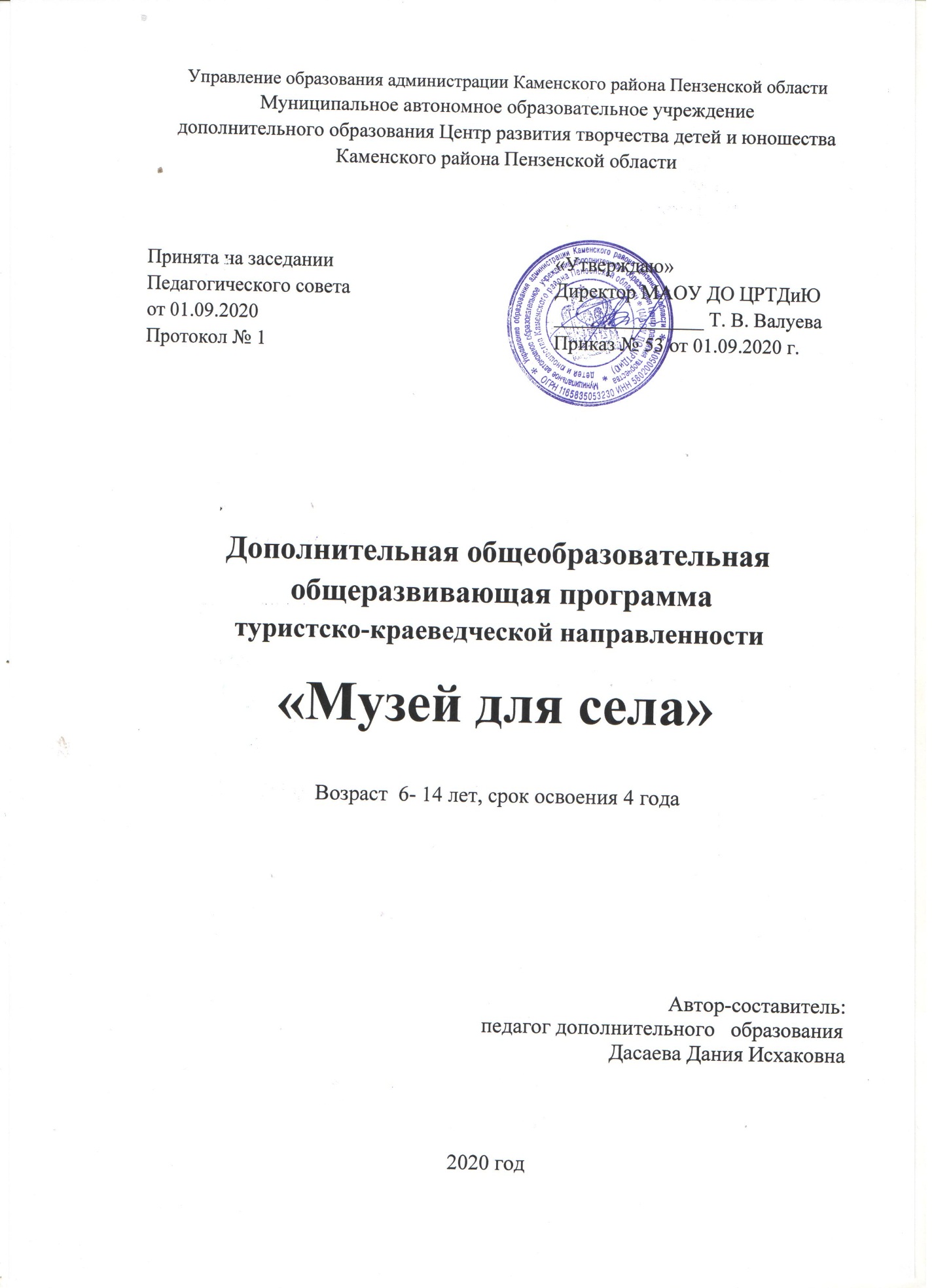 Пояснительная записка.        Образовательная программа  «Музей для села» составлена в соответствии с требованиями Федерального государственного образовательного стандарта начального общего образования.       Учащийся  1 -2 года обучения  занимаются   бисероплетением, вышивкой и вязанием. Все, что окружает человека, за исключением творений самой природы, создано на протяжении тысячелетий руками человека. Наша планета похожа на гигантский фантастический музей вечности, главными экспонатами которого является вдохновение, работа, мастерство. Для того, чтобы украсить свой дом, можно сделать что-нибудь своими руками.  Занятия рукоделие  способствует воспитанию усидчивости, трудолюбия, аккуратности, хорошего вкуса, развитию пальцев рук.      В процессе занятий художественным трудом формируются все психические процессы, развиваются художественно-творческие способности и положительно-эмоциональное восприятие окружающего мира. Формирование трудовых навыков и умений происходит в едином процессе ознакомления учащимся с творчеством, культурой и эстетическими ценностями своего народа. Досуговая  деятельность способствует приобщению младших школьников к труду, предоставляет учащимся свободу выбора, возможность развития комбинаторных умений, выработке индивидуального стиля и темпа деятельности.АктуальностьГлавный смысловой стержень программы – это связь искусства с жизнью человека, его роль в повседневном бытии. Программа строится так, чтобы дать учащимся представления о значении рукоделия в их личном становлении. Процесс обучения тесно связан с изучением народного творчества и художественных промыслов России, культурой и традициями татарского  народа . Поэтому сочетание практических занятий с познанием прекрасного мира народного искусства является наиболее эффективной формой воспитания эстетических начал у детей, их трудовой активности и создания условий для самостоятельного творчества.Занятия в объединении  позволяют развивать творческие задатки учащихся, мелкую моторику пальцев рук;  само утверждаться, проявляя индивидуальность и получая результат своего художественного творчества. У учащихся  формируются навыки обращения с инструментами, материалами и приспособлениями, необходимые для дальнейшего обучения. Происходит ориентация учащихся на ценность труда в эмоционально – поведенческом аспекте. Новизна программы - в разнообразии, более широком подходе к творчеству, дана возможность ребёнку познакомиться с большим количеством видов народного промысла, попробовать свои силы в разных видах рукоделия, получить и углубить свои знания, умения, навыки по наиболее понравившемуся виду творчества.Педагогическая целесообразность. Программа направлена на мотивацию личности к творчеству и познанию, в ней созданы условия для культурного и профессионального самоопределения. Она поможет раскрыть  творческие способности каждого ребенка,  быть сосредоточенным и усидчивым, терпеливым и аккуратным, бережливым. Программа дает возможность вернуть учащихся к культуре, научить создавать изделия декоративно – прикладного искусства своими руками, и видеть результат своего труда. Отличительная особенность от других программ  Предлагаемая программа предусматривает постепенный переход от одной вида к другой, более сложной, от одной схемы (упрощенной) к другой (усложненной).     Изучая разные виды рукоделия, учащиеся обучаются практическим умениям и навыкам работы с различными материалами и инструментами. Поэтому программа включает тему материаловедения,  с которой она и начинается.  Все эти темы – «сквозные», так как они плавно переходят от одного этапа обучения к другому по принципу роста и усложнения. «Сквозные» темы могут пересекаться между собой и взаимопроникать друг в друга.Цель программы.разностороннее развитие личности ребенка  через художественно- эстетическое освоение мира с опорой   на освоение основ женского рукоделия, изучение и  сохранение народных традиций родного села.Задачи программы.1. осваивать специальные трудовые умения и способы  для работы  с разными видами народного  промысла;2. Развивать творческую активность, мышцы кистей рук, поддерживать потребность в самоутверждении.3. Формировать положительно-эмоциональное восприятие окружающего мира; 4.Воспитывать художественный вкус, интерес к ручному труду.  Возрастной диапазон - программа ориентирована на детей 7-14 лет. Организация образовательного процесса.Содержание программы построено от простого к сложному, что способствует увеличению количества часов. В группах занимаются мальчики и девочки. Наполняемость групп зависит от продолжительности обучения в объединении:первый год - 15 человек,второй год - 12 человек,третий год-12 человек,четвертый год-12человек,Программа построена по определенной системе: от простого к сложному. Каждый курс программы имеет свою логическую структуру.        Программа включает как коллективную, так и индивидуальную работу. Коллективная работа способствует сплочению учащихся, учит их взаимоуважению и взаимопомощи, приобретению умений социального сотрудничества. Индивидуальная работа  дает возможность учащихся полностью овладеть программным материалом, оказывает большое положительное влияние на поведение, формирование нравственных качеств личности ребёнка, способствует его активизации.    Режим занятия. На первом году обучения количество часов составляет 252,  занятия проводятся 3 раза в неделю по 2 учебных часа (по 45 минут)  с 1 десятиминутным перерывом. На втором и последующих годах обучения количество часов составляет 336, занятия проводятся 4 раза в неделю по 2 учебных часа.Планируемые результаты.Предметные   -Организовывать свою деятельность: свое рабочее место, рационально размещать свои   материалы и инструменты, соблюдать приёмы безопасного и рационального труда - Стремление к получению новых знаний;   -Формирование основ социально - ценных  личностных и нравственных  качеств:   трудолюбие,    организованность,  добросовестное отношение к делу,  любознательность,  потребность помогать другим. Метапредметные - Определять и формулировать цель деятельности на занятии с помощью педагога. - Учиться высказывать свое предположение (версию) на основе работы с  образцом; учиться работать по предложенному учителем плану. - Учиться отличать верно выполненное задание от неверного.Личностные :-  Приобретать и осуществлять практические навыки и умения в художественном творчестве; - Сравнивать различные виды швов и способы их выполнения;-  Развивать фантазию,  воображение, художественный вкус.Учащийся  3 - 4 года обучения  занимаются краеведением. Работа учащихся направлена на сбор материала по истории села, школы и людей, которые жили и живут в нем.Программа предусматривает многоплановые занятия:-изучение истории школы, родного села и близлежащих деревень;-участие в акциях и мероприятиях школы и села;-обработка и публикация собранных материалов, составление каталогов, описывающих найденные или подаренные  предметы;-подготовка и проведение акции, экскурсий по родному краю, тимуровская работа Ведущей идеей Программы является воспитание патриотизма и гражданского самосознания у детей, приобщение их к ценностям и традициям малой родины и старших поколений, развитие творческих способностей.Актуальность  состоит в том, что в процессе реализации налаживается утерянная связующая нить настоящего с прошлым. Наличие подлинных музейных экспонатов имеет педагогическое воздействие на ребят, музейный предмет перестает быть простой вещью и вызывает цепь ассоциаций у детей, а помещение музея становится воспитывающей средой.  Стремление пробудить у учащихся  интерес и любовь к своему Отечеству, к малой Родине, достижениям и подвигам предков, наиболее значимым событиям истории родного края. Новизна заключается в необходимости выработки у учащихся коммуникативных, языковых, эстетических, нравственных и патриотических компетентностей. Программа имеет интегрированный характер, все курсы взаимосвязаны, объединены общей целью. Программа построена на основе дифференцированного подхода к обучению ребёнка, учёта его индивидуальных особенностей. Таким образом, углубленное знакомство учащихся с историей родного края, деятельностью знаменитых людей расширяет кругозор ребят, оказывает непосредственное воздействие на формирование их жизненных идеалов, помогает найти образец для подражания. Прикосновение к подвигу вызывает чувство любви к Родине, к своему народу, связанные с подвигом переживания оставляют след на всю жизнь. Приобретённые в ходе музейной работы знания и навыки будут полезны воспитанникам, какую бы профессию в будущем они ни избрали.Педагогической  целесообразностью  программы является воспитание патриотизма и гражданского самосознания у детей, приобщение их к ценностям и традициям малой родины и старшего  поколения. Цель - духовно-нравственное оздоровление ребенка, воспитание гражданственности и патриотизма через краеведческую деятельность. Задачи программы:Образовательные.Расширение и углубление знаний учащихся по истории своего края, села, школы, семьи. Воспитательные Воспитание любви к родному краю и людям,  привлечение детей к поисковой и волонтёрской работе,  приобщение к ценностям и традициям малой родины, старших поколений.Развивающие Развитие творческих способностей детей, формирование их гражданского сознания и патриотизма на основе краеведения, музееведения,  сохранение и развитие традиций родного села.Планируемые результаты:Реализация данной программы позволяет решать многие назревшие проблемы в отношении подрастающего поколения, причем не только профессионального ориентированного, но и социального, нравственного, политического и другого характера.Благодаря учебно-воспитательному процессу у учащихся формируются такие важнейшие социально значимые качества, как гражданская зрелость, любовь к Отечеству, чувство долга, верность традициям, стремление к сохранению и приумножению культурных и исторических ценностей, готовность к преодолению трудностей и самопожертвованию. Как следствие – утверждение активной жизненной позиции в решении важнейших проблем общества в различных сферах его деятельности. 1. Участие учащихся в мероприятиях, экскурсиях, конкурсах, которые позволят им встретиться с интересными людьми, узнать о народных праздниках, обычаях и традициях народов проживающих в нашем селе, районе, крае. 2.  Применение учащимися приобретенных знаний по истории и культуре родного края, района, села на уроках истории, литературы, географии. Развитие и укрепление у детей чувства любви к родному краю.3. Создание постоянно действующей системы патриотического воспитания, включающей в себя соответствующие структуры, осуществляющие комплекс мероприятий по формированию у учащихся определенного мировоззрения, основанного на демократических ценностях, благородстве и любви к своей Родине, постоянной готовности к ее защите.Предметные К концу обучения учащийся знает:    - правила этикета;    - историю школы, родного села и близлежащих деревень;- героев своего края,- историю тимуровского движения;- истории своей малой родины;- генеалогическое древо;- виды музеев. Метапредметные    К концу обучения учащийся умеет:- строить диалог;- определять подлинность вещей  в музее;- собирать и оформлять материал по темам;- подготовить выставку;- провести экскурсию в музее и по родному краю;Личностные   К концу обучения учащийся может:- подготовить и защитить проект, исследовательскую работу;- провести акцию различного характера;- обработать  собранный  материал, составить  каталог, описать  найденные или подаренные  предметыУчебный план дополнительной  общеобразовательной  общеразвивающей  программы «Народные промыслы» 1-2 года обучения Курс   «Бисероплетение»Бисероплетение – вид декоративно-прикладного искусства, создание украшений, аксессуаров, предметов декоративного назначения, художественных изделий путем плетения на проволоке или нити. Сам бисер, различные виды бусин и многие техники и приёмы бисероплетения предположительно появились в Древнем Египте. Хотя уже первобытные люди использовали украшения в виде бус, изготовленных из когтей, зубов и костей животных, ракушек и других природных материалов. В Средние века в России, особенно на севере, для украшения праздничной одежды, головных уборов, церковной и бытовой утвари в качестве бусин широко использовали кусочки перламутра и речной жемчуг, который в большом количестве добывали в реках. Цель:  развитие творческих способностей  учащихся, включая их в разнообразную деятельность декоративно прикладного творчества.Задачи. -  обучение основным приемам и техникам бисероплетения;  изучение истории возникновения и развития бисероплетения;    -стимулирование активного творческого подхода к любым видам деятельности, стремления к созиданию прекрасного; развитие художественного вкуса;    -воспитание трудолюбия, аккуратности, целеустремленности, взаимоуважения, взаимопомощи, толерантности; воспитание уважения к народному искусству.Планируемый результат Предметные:историю развития бисерного рукоделия;какие материалы и инструменты используются при работе;существующие разновидности бисерного рукоделия и приёмы низания.Метапредметные:подбирать нужные цвета;работать по схеме;наращивать в ходе работы нить или проволоку; Личностные:самостоятельно создавать нужное изделие их  схемы и эскизызнать и применять систему условных обозначений при выполнении заданий.Курс  «Вышивка»       Вышивка – один из самых массовых видов народного искусства.Вышивкой называется украшение изделий из различных материалов орнаментальным узором или сюжетным изображением, выполненным нитками и другим материалами вручную с помощью иглы или машинным способом. Вышивка тесно связана с бытом, трудом, природой и, таким образом, всегда отражала художественные вкусы и представления, выявляя национальное своеобразие и мастерство каждого народа. Вышивка — один из самых древнейших видов татарского декоративного искусства. Возникнув в глубокой древности, искусство декоративной вышивки на протяжении  многих веков сохраняется в убранстве жилища, одежды и различных предметах обихода. В течение многих столетий в каждом регионе  России вырабатывались свои приемы исполнения вышивки, формировались характер орнамента и его колорит. Вышивка тесно связана с бытом, трудом, природой и, таким образом, всегда отражала художественные вкусы и представления, выявляла национальное своеобразие и мастерство каждого народа. Цель:-систематизация знаний о различных приемах вышивки,развитие творческого потенциала учащихся.Задачи:Включение учащихся в познавательную деятельность по изучению истоков народного творчества;Формирование у учащихся  навыков и приемов работы с иглой и нитью, изготовление художественных традиционных и авторских изделий;Развитие творческих и коммуникативных способностей, самостоятельности, изобретательности и творческого, активного   мышления.Создание комфортной, развивающей, воспитывающей и здоровьесберегающей среды, атмосферы доброжелательности и сотворчества, ситуации успеха для каждого ребенка на каждом занятии;Приобщение учащихся  к посильному творческому труду, воспитание  уважения  к     народным умельцам и продуктам их деятельности;Воспитание доброты, красоты, трудолюбия, стремление дарить радость людям, а в итоге воспитание высоконравственной социально активной личности. Планируемый результат Предметные - правильно подобрать или составить рисунок для вышивки. - уметь вышивать на пяльцах и без них. - начинать и заканчивать работу без узлов. - подбирать ткань, нитки в зависимости от техники вышивки, рисунка.Метапредметные Виды ручной вышивки.Историю и традиции вышивки.Способы нанесения рисунка на ткань.Способы закрепления нитей.Способы выдергивания нитей.Способы зашивок, применение мережек, креста, свободных швовЛичностные: - знать способы и уметь переводить рисунок на ткань. -выполнять работу простыми декоративными швами, счетным крестом, гобеленовым швом. -оформлять вышивку в рамку. Выполнять работу качественно. - соблюдать правила техники безопасности, гигиены и санитарии.Прогнозируемые результаты   На занятиях учащийся ознакомятся с историей вышивки народов мира. Научатся выполнять композиции для творческих работ. Предполагаемая работа позволит расширить кругозор учащихся, углубит их познания и творческую активность в области традиционной культуры родного края.  В ходе работ учащихся овладеют навыками ручного вышивания, умением организовывать свою деятельность, что поможет в дальнейшей трудовой деятельности.- знать:характерные особенности и историю развития местных народных промыслов; основы композиции;правила выполнения технического рисунка; основные виды простейших швов и их выполнение на разных тканях с подбором соответствующих ниток;накладное шитье или аппликация, варианты накладных швов;инструменты и оборудование, виды и свойства тканей, ниток и других материалов, применяемых для вышивки;-уметь:делать зарисовки на бумаге и кальке с образцов народной вышивки,  сохраняя пропорции и характер рисунка,подбирать  нитки  и  ткань по фактуре  и  цвету, определять расход  материалов для различных изделий,  разрабатывать несложные композиции декоративного оформления и правильно располагать их  на изделии,Курс «Вязание»Вязание крючком – один из древнейших видов народного промысла. В наши дни стало модным украшать одежду и предметы быта изделиями, связанными крючком. Этот вид декоративно – прикладного творчества характеризуется изяществом, красотой и возможностью изготовить разнообразные изделия: салфетки, скатерти, шторы, одежду и элементы еѐ украшения. Благодаря возможности применения разнообразных ниток и выполнения изысканных моделей вязание крючком стало любимым занятием многих. В отличие от ткачества, вязание не требует ни ткацкого станка, ни какого-либо другого крупного оборудования. Вязание крючком способствует не только привитию, совершенствованию определенных трудовых навыков и умений, но и развитию творческих способностей детей, формированию общей культуры личности, эстетического вкуса.Цели:  развитие творческих способностей и формирование эстетических потребностей детей, гармоничное развитие личности.Задачи:накопление и осмысление опыта художественной   народной культуры, развитие интереса к народному творчеству, его традициям; воспитание  интереса к работе мастеров ручного вязания, творческого отношения к труду;накопление  и  осмысление  опыта самостоятельной, творческой  деятельности,  формирование творческого воображения, фантазии;развитие способности к активной трудовой деятельности, желания создавать красоту своими руками.Планируемый результатПредметные:  -Знать правила безопасности при работе с колющими и режущими инструментами;  - название и назначение ручных инструментов (ножницы, крючок, булавка, сантиметровая лента и т.д.). -термины, употребляемые при вязании крючком (воздушная петля, столбик без накида и с накидом, соединительный столбик). -простейшие условные обозначения, используемые в схемах.Метапредметные:  -соблюдать правила безопасности при работе с колющими и режущими инструментами, утюгом.-освоить технику вязания прямого и круглого полотна, уметь прибавлять и убавлять петли, вязать по простейшим схемам и описаниям.-правила работы по схемам и описаниям (в соответствии с программой).Личностные:-самостоятельно подобрать крючок, нитки для изделия;-правильно пользоваться инструментами.-гармонично сочетать цвета при выполнении изделий.	Учебно-тематический план1 год обученияСодержание тем первого  года обученияТема 1.1. Вводное занятие.Теория.  Знакомство с содержанием и планом работы объединения на год. Демонстрация готовых работ учащихся. Выявление общего уровня подготовки учащихся, творческой активности, интереса. Правила поведения детей в рабочей комнате. Знакомство детей друг с другом. Организация рабочего места. Комплектование групп.Практика.  Изготовление поделок на свободную тему с целью выявления умений и интересов учащихся.Контроль: Игра «Давай познакомимся».Тема 1.2.  Материалы и инструменты.Теория.  Общие сведения о производстве бисера,  наборов для вышивания, о их видах и свойствах и  применениях. Демонстрация образцов различного бисера,  канвы для вышивки,  ниток для вышивания,  применяемые в рукоделие. Практика. Показ приёмов работы с инструментами, правила безопасной работы. Инструменты и некоторые приспособления для работы:проволока, кусачки, линейка, бисер, бусины. Правила безопасной работы с колюще-режущими инструментами и проволокой.Контроль.  Игры с поделками.Курс  «Бисероплетения»Тема 2.1Теория.  Рассказать о родословной бусинки, о видах бисера, его качестве, цвете, а также о восстановлении и окрашивании бисера. Декоративно-прикладное искусство и его виды. Понятие «декор». Низание на проволоку чаще всего используют для изготовления различных сувениров в виде растений, животных, насекомых и человечков. Проволока очень податливый материал, и изделиям из нее можно придать любую форму и изогнуть отдельные детали. Важно, чтобы фигурки хорошо сохраняли форму, не мялись.Практика. Беседа «Зачем людям украшения?». История бисероплетения Бисер в народном костюме. История татарского народного костюма. Проволока для плетения из бисера в применении легка и удобна. Для работы рекомендуется специальная медная проволока различных цветов диаметром 0,28 – 0,34 мм.Контроль. Игры и соревнования с поделкамиТема 2.2 Параллельное низание.Теория.  Очертания, размеры лепестков и листьев определяются количеством рядов в схемах и их длиной. Несмотря на кажущуюся простоту, метод параллельного низания позволяет создавать плоские детали или фрагменты, а затем из них собирают объемные изделия, такие как цветы, ягоды, животные, насекомые и забавные игрушки. Цветы и листочки можно поместить в рамку, повесить на стену, а можно собрать букетик и поставить в вазочку.Практика. Методом параллельного низания, используя тонкую проволоку, делают цветы и листья самых разнообразных форм.Контроль.  АнкетированиеТема 2.3 Плетение украшенийТеория. Понятие дизайна. Виды дизайна. Дизайн украшений. Анализ образцов украшений (колье, браслеты, кольца, серьги). Выбор бисера. Цветовое решение. Виды застёжек. Почти все цепочки и ленты могут быть не только самостоятельным украшением, но и составной частью изделий из бисера и стекляруса. Украшения в виде цепочки или ленты могут состоять из «цветочков», «квадратиков», «колечек», могут быть как многоцветными, так и однотонными. Практика. Зарисовка схем для выполнения украшений на основе сетки. Плетение комплекта украшений «Фантазия» на основе изученных приёмов. Прикрепление застёжек. Цепочки и ленты изготавливаются различными способами  - плотным плетением или ажурным. Чаще всего они плетутся на нитке одной или двумя иголками, но некоторые виды выполняются на леске.Контроль.  Творческая работа: выплести по схеме.Тема 2.4 Изготовление цветовТеория. Основы цветоведения. Цветовой круг, композиция. Основные приёмы бисероплетения, используемые для изготовления цветов: параллельное, петельное, игольчатое плетение, низание дугами. Комбинирование приёмов. Техника выполнения серединки, лепестков, чашелистиков, тычинок, листьев. Оборудования и инструменты для изготовления цветов из бисера. Разнообразные виды, используемые при плетения цветов. Французским плетением выполняем детали и собираем цветы: васильки, тюльпаны, георгин, лилия. Практика. Плетение деталей цветов, сборка  и оформление. В основе плетения «листика» - цепочка ступенчатая. Размеры «листика» могут быть различны, и зависят от количества ступенек в цепочке. Анализ моделей. Зарисовка схем.Контроль.  Выставка поделок.Тема 2.5 Фигурки животныхТеория. Основные приёмы бисероплетения, используемые для изготовления фигурок животных на плоской основе: параллельное, петельное и игольчатое плетение. Техника выполнения туловища, крылышек, глаз, усиков, лапок. Практика. Выполнение фигурок на основе изученных приёмов. Подготовка основы для брошей. Сборка брошей.Контроль.  Анализ моделей. Зарисовка схем.Тема 2.5  КТД «Мастерская Деда Мороза».Теория: Знакомство с планом мастерской: изготовление талисмана года, игрушек Деда Мороза и Снегурочки; изготовление елочных украшений в помощь школе. Инструктаж по ТБ, технология изготовления поделок.Практика: Пошив игрушек, изготовление елочных гирлянд, шаров из бумаги. Помощь в оформление зала. Новогодний огонек: конкурсы, викторины, игры, беспроигрышная лотерея.Контроль.  Выставка поделокКурс «Вышивка»Тема 3.Вышивка.Теория: Вышивание – как вид народного творчества. Технология вышивки, разные швы, вышивка полукрестиком.  Практика. Перевод рисунка на ткань, виды швов, техника вышивания, самостоятельная работа детей. Контроль.  Выставка работ.Тема 3.1 Разные виды вышивки.Теория: Теоретические сведения: Классификация швов. Определение длины рабочей нити. Способы вдевания нити в иголку. Технология выкраивания ткани. Способы закрепления нити на ткани. Практика: Раскрой ткани. Запяливание ткани. Закрепление нити на ткани.Контроль.   Игра «Вышивка по схеме»Тема 3.2 Квилинг– разнообразие поделок Из истории развития квиллинга.Теория: Краткий историко-художественный обзор развития бумагокручения. Общие понятия о квиллинге. Способы получения завитков. Знакомство с историей развития квиллинга. Изготовление цветов в технике квиллинга.Практика: Формирование основных навыков кручения бумаги. Знакомство с простейшими формами роллов. Овладение основными навыками закручивания формы «капля», «треугольник», «долька», «квадрат», «прямоугольник». Техника изготовления. Примеры различного применения форм. Самостоятельная работа: соединение основных форм квиллинга в более крупные формы.Контроль. Кручение завитков  из цветных полос по шаблону.Тема 3.3.  Мастерская подарков и сувениров. Теория: Способы разметки деталей простой формы на разных материалах. Разметка по шаблону на бумаге, ткани. Приемы и способы выполнения некоторых сувениров и цветов из разных материалов (бумага, ткань, природный материал, пластилин). Способы соединения материалов при помощи клея, ниток, проволоки. Способы и приемы отделочных работ. Правила безопасной работы. Практика. Изготовление закладок, салфеток, цветов, аппликаций,  открыток, сувениров, игрушек, елочных украшений из бумаги, ткани, пластилина, природных материалов, готовых форм (тарных коробок). Работы выполняются с учетом дней красного календаря. Контроль: Выставка поделок.  Тема3.4.  Заключительное занятие. Теория.  Подведение итогов работы объединения за учебный год и обсуждение плана работы на следующий год. Выставка лучших работ учащихся объединения. Поощрение лучших воспитанников грамотами и призами. Учебно-тематический план2год обученияСодержание тем второго года обученияТема 1.1. Вводное занятие.Теория.  Знакомство с содержанием и планом работы объединения на год. Демонстрация готовых работ учащихся. Выявление общего уровня подготовки учащихся, творческой активности, интереса. Правила поведения детей в рабочей комнате. Знакомство детей друг с другом. Организация рабочего места. Комплектование групп.Практика.  Изготовление поделок на свободную тему с целью выявления умений и интересов учащихся.Контроль: Игра «Давайте  познакомимся».Тема 1.2.  Материалы и инструменты.Теория.  Общие сведения о производстве бисера,  наборов для вышивания. Демонстрация образцов различного бисера,  канвы для вышивки,  ниток для вышивания,  применяемые в рукоделие. Практика. Показ приёмов работы с инструментами, правила безопасной работы. Инструменты и некоторые приспособления для работы: проволока, кусачки, линейка, бисер, бусины. Правила безопасной работы с колюще-режущими инструментами и проволокой.Контроль.  Игры с поделками.Курс  «Бисероплетения»Тема 2.1Теория.  Рассказать о родословной бусинки, о видах бисера, его качестве, цвете, а также о восстановлении и окрашивании бисера. Декоративно-прикладное искусство и его виды. Понятие «декор». Низание на проволоку чаще всего используют для изготовления различных сувениров в виде растений, животных, насекомых и человечков. Проволока очень податливый материал, и изделиям из нее можно придать любую форму и изогнуть отдельные детали. Важно, чтобы фигурки хорошо сохраняли форму, не мялись.Практика. История бисер оплетения. Бисер в народном костюме. История татарского народного костюма. Проволока для плетения из бисера в применении легка и удобна. Для работы рекомендуется специальная медная проволока различных цветов диаметром 0,28 – 0,34 мм.Контроль. Беседа «Зачем людям украшения?». Игры и соревнования с поделкамиТема 2.2 Параллельное низание.Теория.  Очертания, размеры лепестков и листьев определяются количеством рядов в схемах и их длиной. Несмотря на кажущуюся простоту, метод параллельного низания позволяет создавать плоские детали или фрагменты, а затем из них собирают объемные изделия, такие как цветы, ягоды, животные, насекомые и забавные игрушки. Цветы и листочки можно поместить в рамку, повесить на стену, а можно собрать букетик и поставить в вазочку.Практика. Методом параллельного низания, используя тонкую проволоку, делают цветы и листья самых разнообразных форм.Контроль.  АнкетированиеТема 2.3 Плетение украшенийТеория. Понятие дизайна. Виды дизайна. Дизайн украшений. Анализ образцов украшений (колье, браслеты, кольца, серьги). Выбор бисера. Цветовое решение. Виды застёжек. Почти все цепочки и ленты могут быть не только самостоятельным украшением, но и составной частью изделий из бисера и стекляруса. Украшения в виде цепочки или ленты могут состоять из «цветочков», «квадратиков», «колечек», могут быть как многоцветными, так и однотонными. Практика. Зарисовка схем для выполнения украшений на основе сетки. Плетение комплекта украшений «Фантазия» на основе изученных приёмов. Прикрепление застёжек. Цепочки и ленты изготавливаются различными способами  - плотным плетением или ажурным. Чаще всего они плетутся на нитке одной или двумя иголками, но некоторые виды выполняются на леске.Контроль.  Творческая работа: выплести по схеме.Тема 2.4 Изготовление цветовТеория. Основы цветоведения. Цветовой круг, композиция. Основные приёмы бисероплетения, используемые для изготовления цветов: параллельное, петельное, игольчатое плетение, низание дугами. Комбинирование приёмов. Техника выполнения серединки, лепестков, чашелистиков, тычинок, листьев. Оборудования и инструменты для изготовления цветов из бисера. Разнообразные виды, используемые при плетения цветов. Французским плетением выполняем детали и собираем цветы: васильки, тюльпаны, георгин, лилия. Практика. Плетение деталей цветов, сборка  и оформление. В основе плетения «листика» - цепочка ступенчатая. Размеры «листика» могут быть различны, и зависят от количества ступенек в цепочке. Анализ моделей. Зарисовка схем.Контроль.  Выставка поделок.Тема 2.5 Фигурки животныхТеория. Основные приёмы бисероплетения, используемые для изготовления фигурок животных на плоской основе: параллельное, петельное и игольчатое плетение. Техника выполнения туловища, крылышек, глаз, усиков, лапок. Практика. Выполнение фигурок на основе изученных приёмов. Подготовка основы для брошей. Сборка брошей.Контроль.  Анализ моделей. Зарисовка схем.Тема 2.5  КТД «Мастерская Деда Мороза».Теория: Знакомство с планом мастерской: изготовление талисмана года, игрушек Деда Мороза и Снегурочки; изготовление елочных украшений в помощь школе. Инструктаж по ТБ, технология изготовления поделок.Практика: Пошив игрушек, изготовление елочных гирлянд, шаров из бумаги. Помощь в оформление зала. Новогодний огонек: конкурсы, викторины, игры, беспроигрышная лотерея.Контроль.  Выставка поделокКурс «Вышивка»Тема 3:  Вышивание – как вид народного творчества. Вышивка полукрестиком. Теория: Виды и свойства тканей. Инструменты и приспособления для вышивки. Натуральные  и  синтетические  ткани.  Происхождение  волокон.  Основные  ткани  для вышивки,  требования  к  ним  –  структура  переплетений,  плотность,  цвет. Практика: Нитки  для вышивки.  Цветовая  гамма.  Пяльцы  –  круглые,  квадратные.  Ножницы.  Иглы.  Шило. Карандаш. Контроль: Самостоятельная работа..Тема3.1 Разные виды вышивки.Теория: Подготовка ткани к вышивке. Правила и способы перевода рисунков на различные ткани. Необходимость предварительной подготовки ткани для вышивки. Правила и способы перевода на различные ткани. Практика:  Утюжка  ткани.  Раскрой  образца  с учётом подшивки. Нанесение центровых линий швом «вперед иголку». Упражнения по переводу рисунков: Контроль: – выполнение контурного рисунка на кальке; – 1 способ перевода – через копировальную бумагу; – 2 способ – «припорох» (подготовка трафарета, красящего состава;3 способ – «на просвет» (применяется на прозрачных тканях).Тема  3. 2 Запяливание  ткани.  Рабочее  место  вышивальщицы.  Теория: Основные правила безопасности при выполнении вышивки. Значение правильного натяжения ткани. Положение долевой и поперечной нити. Правила запяливания ткани в круглые и квадратные  пяльцы.  Организация  рабочего  места  вышивальщицы.  Расположение инструментов  и  материалов  для  работы.  Соблюдение  санитарно-гигиенических  норм. Расположение  источника  света,  естественного,  искусственного,  индивидуальное освещение. Практика:  Перевод  рисунка  способом «припорох».  Запяливание  ткани  в  квадратные  пяльцы.  Контроль: Упражнения  по  отработке  движения рук. 
Тема 3.3.  Мастерская подарков и сувениров. Теория: Способы разметки деталей простой формы на разных материалах. Разметка по шаблону на бумаге, ткани. Приемы и способы выполнения некоторых сувениров и цветов из разных материалов (бумага, ткань, природный материал, пластилин). Способы соединения материалов при помощи клея, ниток, проволоки. Способы и приемы отделочных работ. Правила безопасной работы. Практика. Изготовление закладок, салфеток, цветов, аппликаций,  открыток, сувениров, игрушек, елочных украшений из бумаги, ткани, пластилина, природных материалов, готовых форм (тарных коробок). Работы выполняются с учетом дней красного календаря.Контроль: Выставка поделокКурс «Вязание»Тема 4.  Вязание крючкомТеория: История вязания. Виды и свойства пряжи и нитей. Виды вязания. Инструменты и приспособления для вязанияСтолбик без накида. Столбик без накида с одной воздушной петлей. Практика. Подбор крючков по толщине нити. Графическое изображение. . Начальная петля. Воздушная петля. Цепочка из воздушных петель. Колечко. Полустолбик. Полустолбик с накидом.Контроль. Игра «Косичка из петель» Тема 4.1 Основные приемы вязания крючкомТеория: Воздушная петля. Цепочка. Столбик без накида.  Полустолбик. Столбик с одним и двумя накидами. Вывязывание двух, трех и более столбиков из одного. Пико. Рачий шаг. Увеличение и уменьшение ширины вязания. Колечко.   Практика. Изготовление образцов вязок. Полустолбик с накидом. Столбик без накида. Столбик без накида с одной воздушной петлей.Контроль. Графическое изображение и образцы по схеме.Тема 4.2 Вязанные  цветы.Теория: Технология вязания цветов и листьев, игольницы, завязок для волос, прихватки.Практика. Изготовление мелких вязанных изделий: цветов и листьев, игольницы, завязок для волос, прихватки. Чтение схем. Вязание простых узоров:  «ракушка», «рогатка», «веер», филейное вязание, вязание по схемам.Контроль. Изготовление образцов разных цветов. Выставка работ.  Тема .4.4  Заключительное занятие. Теория.  Подведение итогов работы объединения за учебный год и обсуждение плана работы на следующий год. Выставка лучших работ учащихся объединения. Поощрение лучших воспитанников грамотами и призами. Планируемые  результатыПредметные:     * Приобретать и осуществлять практические навыки и умения в художественном творчестве;     * Сравнивать различные виды народного промысла и способы их выполнения;     * Развивать фантазию,  воображение, художественный вкус.     * Сотрудничать и оказывать взаимопомощь, доброжелательно и уважительно строить свое общение со сверстниками и взрослыми;  Метапредметные:   * Учиться высказывать свое предположение (версию) на основе работы с  образцом;     * Учиться выстраивать проблемный диалог (ситуации), коллективное решение проблемных вопросов;      * Учиться отличать верно выполненное задание от неверного.Личностные :   *Организовывать свою деятельность: свое рабочее место, рационально размещать свои   материалы и инструменты, соблюдать приёмы безопасного и рационального труда. Проявление активности в совместной деятельности;   * Формирование основ социально – ценных  личностных и нравственных  качеств:   трудолюбие,    организованность,  добросовестное отношение к делу,  любознательность,  потребность помогать другим. Учащийся  3 – 4 года обучения  занимаются краеведением. Работа учащихся направлена на сбор материала по истории села, школы и людей, которые жили и живут в нем.Программа предусматривает многоплановые занятия:-изучение истории школы, родного села и близлежащих деревень;-участие в акциях и мероприятиях школы и села;-обработка и публикация собранных материалов, составление каталогов, описывающих найденные или подаренные  предметы;-подготовка и проведение экскурсий по родному краю Ведущей идеей Программы является воспитание патриотизма и гражданского самосознания у детей, приобщение их к ценностям и традициям малой родины и старших поколений, развитие творческих способностей.Актуальность  состоит в том, что в процессе реализации налаживается утерянная связующая нить настоящего с прошлым. Наличие подлинных музейных экспонатов имеет педагогическое воздействие на ребят, музейный предмет перестает быть простой вещью и вызывает цепь ассоциаций у детей, а помещение музея становится воспитывающей средой.  Стремление пробудить у учащихся  интерес и любовь к своему Отечеству, к малой Родине, достижениям и подвигам предков, наиболее значимым событиям истории родного края. Новизна заключается в необходимости выработки у учащихся коммуникативных, языковых, эстетических, нравственных и патриотических компетентностей. Программа имеет интегрированный характер, все курсы взаимосвязаны, объединены общей целью. Программа построена на основе дифференцированного подхода к обучению ребёнка, учёта его индивидуальных особенностей. Таким образом, углубленное знакомство учащихся с историей родного края, деятельностью знаменитых людей расширяет кругозор ребят, оказывает непосредственное воздействие на формирование их жизненных идеалов, помогает найти образец для подражания. Прикосновение к подвигу вызывает чувство любви к Родине, к своему народу, связанные с подвигом переживания оставляют след на всю жизнь. Приобретённые в ходе музейной работы знания и навыки будут полезны воспитанникам, какую бы профессию в будущем они ни избрали.Педагогической  целесообразностью  программы является воспитание патриотизма и гражданского самосознания у детей, приобщение их к ценностям и традициям малой родины и старшего  поколения. Цель – духовно-нравственное оздоровление ребенка, воспитание гражданственности и патриотизма через краеведческую деятельность. Задачи программы:Образовательные.Расширение и углубление знаний учащихся по истории своего края, села, школы, семьи. Воспитательные Воспитание любви к родному краю и людям,  привлечение детей к поисковой и волонтёрской работе,  приобщение к ценностям и традициям малой родины, старших поколений.Развивающие Развитие творческих способностей детей, формирование их гражданского сознания и патриотизма на основе краеведения, музееведения,  сохранение и развитие традиций родного села.Планируемые результаты:Реализация данной программы позволяет решать многие назревшие проблемы в отношении подрастающего поколения, причем не только профессионального ориентированного, но и социального, нравственного, политического и другого характера.Благодаря учебно-воспитательному процессу у учащихся формируются такие важнейшие социально значимые качества, как гражданская зрелость, любовь к Отечеству, чувство долга, верность традициям, стремление к сохранению и приумножению культурных и исторических ценностей, готовность к преодолению трудностей и самопожертвованию. Как следствие – утверждение активной жизненной позиции в решении важнейших проблем общества в различных сферах его деятельности. 1. Участие учащихся в мероприятиях, экскурсиях, конкурсах, которые позволят им встретиться с интересными людьми, узнать о народных праздниках, обычаях и традициях народов проживающих в нашем селе, районе, крае. 2.  Применение учащимися приобретенных знаний по истории и культуре родного края, района, села на уроках истории, литературы, географии. Развитие и укрепление у детей чувства любви к родному краю.3. Создание постоянно действующей системы патриотического воспитания, включающей в себя соответствующие структуры, осуществляющие комплекс мероприятий по формированию у учащихся определенного мировоззрения, основанного на демократических ценностях, благородстве и любви к своей Родине, постоянной готовности к ее защите.Предметные К концу обучения учащийся знает:    - правила этикета;    - историю школы, родного села и близлежащих деревень;- героев своего края,- историю тимуровского движения;- истории своей малой родины;- генеалогическое древо;- виды музеев. Метапредметные    К концу обучения учащийся умеет:- строить диалог;- определять подлинность вещей  в музее;- собирать и оформлять материал по темам;- подготовить выставку;- провести экскурсию в музее и по родному краю;Личностные   К концу обучения учащийся может:- подготовить и защитить проект, исследовательскую работу;- провести акцию различного характера;- обработать  собранный  материал, составить  каталог, описать  найденные или подаренные  предметыУчебный план дополнительной  общеобразовательной  общеразвивающей  программы «Музей для села» 3-4 года обученияКурс «Этикет и культура речи»Данный курс программы направлен на воспитание  и адаптацию ребенка  в коллективе, участвует в обсуждении вопросов жизнедеятельности объединения, учится отстаивать свою точку  зрения, грамотно её аргументировать, учится  культуре речевого поведения, этикетным законам. При изучении курса учащиеся знакомятся с хорошими манерами, с правилами культурного поведения, которые человечество вырабатывало веками. Тонкости человеческого общения дети познают на основе разнообразного практического материала. Помимо навыков общения учащиеся получают основные навыки по формированию здорового образа жизни. Что такое этикет? Этикет – это установленный, принятый порядок поведения, форм обхождения. Что даёт нам этикет? Во-первых, со знанием этикета человек чувствует себя уверенным в самых различных ситуациях. Во-вторых, этикет помогает легче перенести стрессовые ситуации. В-третьих, вежливое обращение и общение поднимает настроение. В-четвёртых, взаимная вежливость и контролируемая речь помогает избежать ссор и конфликтов, а спор превращает в благожелательную беседу, приносящую удовольствие. В-пятых, знание этикетных правил повышает уровень речевой культуры человека.Цель  – формирование навыков и умений речевой культуры и культуры поведения в целом, воспитание грамотной культурной личности.ЗАДАЧИ - познакомить воспитанников с понятием «этикет», с историей этикета, с навыками культурного поведения, с правилами, нормами поведения в общественных местах; - воспитывать уважительное отношение к себе, уважительное и тактичное отношение к личности другого человека; -  развивать коммуникативные качества личности; - развивать речь; - будить у воспитанников желание самосовершенствоваться, развиваться всесторонне, гармонично; -  формировать устойчивую положительную самооценку школьниковПланируемые результаты  Предметные  - правила поведения в общественных местах;  - правила ведения беседы;  - компоненты  культуры речи;- средства вербального и невербального общения;Метапредметные   - строить диалог;   - анализировать устную и письменную речь;  - применять формулы речевого этикета;  - строить свою речевую речь, точно, чисто, выразительно;                                                      - умения планировать, контролировать и оценивать учебные действия в        соответствии с поставленной задачей и условиями её выполнения,      определять наиболее эффективные способы достижения результата.    Личностные  - использовать в повседневной жизни правила этикета, средства вербального и невербального общения; - развитие любознательности, сообразительности при выполнении разнообразных заданий проблемного и эвристического характера, внимательности, настойчивости, целеустремленности, умения преодолевать трудности – качеств весьма важных в практической деятельности любого человека, самостоятельности суждений, независимости и нестандартности мышления. Курс « Музееведение»Школьный музей дает возможность детям попробовать свои силы в разных видах научной, технической и общественной деятельности. Многообразие видов работы, которые необходимо выполнять в школьном музее, позволяет детям выбрать себе занятия по душе, реализовать свои творческие потребности и способности.Участие детей в поисково-собирательной работе, изучение и описание музейных предметов, создании экспозиции, проведении экскурсий, вечеров, конференций способствует заполнению их досуга (рекреационная функция), овладению ими различными приёмами и навыками краеведческой и музейной профессиональной деятельности (функция профессионального ориентирования) и т.д. особое значение для выявления специфики школьного музея имеет образовательно-воспитательная функция.Цель: осуществление музейно-краеведческих исследований как формы дополнительного образования.Задачи   - познакомить учащихся с совокупностью знаний об историческом и      педагогическом опыте школы;  -  формировать навыки работы с музейным предметом;  - способствовать формированию гражданских качеств и гражданской     позиции  учащихсяПланируемые результаты  Предметные- виды музеев;- свойство и подлинность вещей;.- типы и группы музейных предметов; - приёмы размещения теста в экспозициях.Метапредметные    - готовить проекты, мультимедийные презентации различного плана;   - работать с фондами музея;   - составлять этикетаж к экспонатам.Личностные - разрабатывать маршруты походов и экспедиций;- разработать и провести экскурсию.	Курс  «Служба на благо Отечества»Исторически сложилось так, что прошлое нашей Родины неразрывно связано с военным делом. Многие исторические события и имена выдающихся полководцев вошли в историю и стали известны в нашей стране и за рубежом. Но зачастую современники и понятия не имеют о тех событиях, которые происходили в местности, или о подвигах, которые совершили земляки.Для исследования выбирается любая тема, начиная с истории далёкого прошлого и кончая Великой Отечественной войной, а также вооружёнными конфликтами в Афганистане и Чечне.По результатам работы могут быть изучены и восстановлены различные воинские традиции, подготовлены публикации и сообщения в средствах массовой информации.Цель: утверждение в сознании ребят патриотических взглядов, повышение престижа службы в рядах Вооружённых сил.Задачи - развивать у школьников стремление знать свой край, восстановить многие пробелы в знаниях о родном крае; - познакомиться с основателями и легендарными личностями  посредством экскурсий в краеведческий музей; - воспитывать любовь и уважение к Героям Советского Союза,    патриотизм и чувства сострадания к землякам, погибшим в локальных войнах Афганистана, Чечни, толерантное отношение к людям, живущим рядом, посредством изучения их традиций, обычаев и религии; - развивать умения составлять родословное древо своей семьи, повысить интерес к истории семьи, тем самым укрепить родственные связи; -  развивать способности к исследовательской и творческой деятельности;Планируемые результаты  Предметные- знают биографии героев края ХVІІІ, ХІХ, XX  вв.- биографии ветеранов Великой Отечественной войны, тружеников        тыла, солдат, выполнявших долг в «горячих точках».Метапредметные  - умеют собирать и оформлять материал по темам.- собирать, изучать, обобщать материалы по темам; - подготовить творческие работы разных жанровЛичностные - участвует в общественно полезных делах, ответственно выполняет порученное ему дело.Курс  «Мы – тимуровцы»В последнее время все большее значение имеет возрождение тимуровского движения как одного из направлений патриотического воспитания. Это связано с тем, что семья, состоящая из нескольких поколений, уходит в прошлое, и старики часто проживают в одиночестве, вдали от детей. Многие дети воспитываются без бабушек и дедушек и поэтому не умеют понять, почему же им требуется помощь, не знают, как и за что надо уважать старшее поколение. Встречи с пожилыми людьми раскрывают им глаза на то, что история – это прожитая жизнь каждого конкретного человека. Рассказы очевидцев, участников и свидетелей исторических событий бывают во стократ полезнее любого учебника истории.Одним из немаловажных факторов тимуровского движения является  приобщение ребят к труду, формирование ответственности за его результаты. Основными акциями и делами тимуровской работы являются: оказание помощи семьям воинов, инвалидам, больным, ветеранам войны и труда, одиноким людям и т.п., операция «Забота», уход за мемориальными досками, за объектами природы и т.п.Цель: возрождение лучших отечественных традиций волонтёрской работы.Задачиспособствовать нравственному и духовному становлению детей и подростков;воспитание у учащихся понимания сущности добровольной помощи людям.вовлечение детей в различные виды милосердной деятельности, популяризация трудовой деятельности детей.формирования у подростков внимательности, скромности, предупредительности и сознания собственной полезности.Предметные   - знают историю  тимуровского движения;   - знают  правила юных тимуровцев.   - знают историю  создания памятников боевой и трудовой славы; Метапредметные   - умеет проводить акции различного характера;   - выполнять просьбы пожилых односельчан.Личностные - может провести беседу с пожилыми людьми, записать и оформить альбом «Ваши имена в нашем сердце»Курс  «Моя малая Родина»История каждого села по-своему уникальна. Имея много общего с другими населенными пунктами, она носит и свои специфические черты. Выявление особенностей природы, истории, культуры, определение их взаимосвязей  с более глобальными историческими и естественными процессами – задача данного курса. В рамках этой тематики могут вестись исследования разного масштаба – изучение отдельных, наиболее ярких малоизвестных исторических событий, природных явлений или воссоздание общей истории села.Особым направлением в реализации программы может стать систематическая работа по фиксированию событий современности.Опыт показывает, что происходящие сегодня события через сравнительно короткое время начинают стираться из памяти людей, исчезают источники, связанные с этими событиями. Если не фиксировать события или явления «по горячим следам», то позже их изучение и научная реконструкция потребуют много сил и средств. Поэтому фиксация происходящих событий и явлений природы является актуальной задачей участников программы. Фото, кинофикация и описание событий, интервьюирование их участников и очевидцев, собирание малотиражных изданий и иных публикаций, относящихся к природе и истории края, формирование банков краеведческих данных, ведение специальных летописей и хроник, пополнение фондов школьных музеев, архивов, библиотек краеведческими материалами – все это является важным средством документирования истории родного края.Цель: расширение и углубление знаний по истории своего села, воспитание патриотизма, гуманизма, толерантности, любви к своей семье; формирование активной гражданской позиции, чувств любви к прошлому, настоящему и будущему страны, родного края, своего города, села;Задачи- включение учащихся в практическую исследовательскую деятельность.  - формирование активной жизненной позиции, развитие культуры общения, мотивации к сбору краеведческого материала.       - воспитание любви к своей малой Родине и   развитие деловых качеств, таких как самостоятельность, ответственность, активность, аккуратность.Предметные - знают   смысловую принадлежность слов «имя, фамилия, семья, род, Родина»;- знают  историю своей улицы,  своего села;- знают историю строительства и существования своего дома;- традиции и обычаи малой Родины;- условия труда и быта селаМетапредметные - умеют вести летопись рода; - составлять генеалогическое древо; - работать с краеведческим материалом. - строить прогнозы на будущее развитие своего селаЛичностные  - могут собирать, анализировать, обобщать материалы по темам;- ведут  поисковую и исследовательскую работу;- проводить тематические мероприятия;Учебно-тематический планТретий год обученияКалендарный график образовательного процесса на 2018-2019 учебный годДополнительная  общеобразовательная общеразвивающая программаТуристско-краеведческой  направленности «Музей для села». (3 год обучения)                                    Содержание тем третьего  года обученияБлок  «Этикет и культура речи»Тема №1. Что такое этикет.Теория. Понятие этикета. Золотые правила этики.Практика. Ролевая игра «Давайте говорить друг другу комплименты».Тема № 2. Этикет за порогом дома.Теория. Этикет на улице, в транспорте, в гостях. Правила поведения в общественных местах.Практика. Тест «Воспитанный ли ты человек» (см Приложение зад. №1)Тема №3. Речевой этикет.Теория. Волшебные слова. Как вести беседу. Когда молчание золото. Язык, как помело.Практика. Работа в парах. Диалог участников в соответствии с правилами речевого  этикета.Контроль. Тест «Искусство слушать» (см. Приложение зад. №2)Блок  «Музееведение»Тема №1. Музей. Что такое?Теория. Откуда появилось слово «музей»? Музей – машина времени. Виды музеев. Ведущие музеи страны.Практика. Знакомство по литературе, кинофотоматериалам с крупными музеями разных профилейКонтроль. Викторина «Музеи России».Тема №2. Наше наследие.Теория. Окружающий мир. Что это такое? Понятие об историко-культурном и природном наследии. Законодательство об охране объектов наследия.  Практика. Музеефикация объектов наследия как способ их охраны и использования.Тема №3. Коллекция – основа создания музея.Теория. Понятие «время». Что такое вещь? Свойства вещи. Вещь как портрет человека. Понятие «подлинник» и «копия». Их место в нашей жизни и музее. Почему вещи попадают в музей.Практика. Зарисовка символов понятия «временя». Работа с семейными фотографиями. Игра-тренировка на составление вещевого портрета. Игра  «Музейная команда».Тема №4. Организация поисково-собирательной работы.Теория. Задачи поисковой работы, связь с профилем и тематикой музея. Основные формы: походы, экспедиции, переписка. Плавность, целенаправленность, научная и техническая подготовка поиска. Методика сбора и фиксация материалов. Оформление задания. Инструктивные требования к организации и проведению походов учащихся. Практика. Разработка планов поисково-собирательной деятельности по конкретной теме. Распределение обязанностей между участниками поисково-собирательной работы. Разработка маршрутов, походов и экспедиций.Блок  «Служба на благо Отечества»Тема №1. Что означает «Служба на благо Отечества»?Теория. Что означает «Служба на благо Отечества»? Практика. Кого мы называем защитниками Родины?Тема №2. Герои лет минувших.Теория. Мужчина – защитник. Участие земляков в защите Родины. Герои края ΧҮΙΙΙ, ΧΙΧ вв.Практика. Изучение биографий, подвигов, моральных качеств героев-земляков. Ведение книги памяти «Их памяти будьте достойны».Тема №3. Герои тыла.Теория. Кобылкинцы в годы Великой Отечественной войны. Условия труда и быта. Подвиги сельчан в годы войны.Практика. Сбор и изучение материала по теме. Диспут «Бывает ли трудовой подвиг?»Контроль. Выставка «Вклад тружеников тыла в великую Победу»Тема №4. Герои сегодня.Теория. Солдаты района, выполнявшие свой воинский долг в «Горячих точках».Практика. Изучение биографий, подвигов, моральных качеств героев – земляков. Ведение книги памяти «Их памяти будьте достойны».Блок  «Мы – тимуровцы»Тема №1. Тимуровское движение.Теория. Понятие «тимуровец». История тимуровского движения. Правила тимуровцев.Практика. Изучение правил юных тимуровцев. Посвящение в тимуровцы. Выбор совета тимуровской группы, составление плана работы, распределение обязанностей. Назначение ответственных за каждый сектор работы.Тема №2. Забота о человеке.Теория. Добро и зло. Социальная незащищённость человека. Одиночество.Практика. Акция «Забота».Тема №3. Оказание адресной помощи на территории сельской администрации с. Кобылкино.Практика. Выявление количества людей, нуждающихся в помощи. Создание карты их местонахождения. Выполнение индивидуальных просьб хозяев усадьб.Тема №4. Войди в природу другом.Теория. Взаимосвязь человека и природы.Практика. Выявление природных объектов на территории сельской администрации с. Кобылкино, нуждающихся в заботе. Экологические десанты. Акция «Поможем птицам», «Природа-наш друг». Контроль. Экологическая викторина.Тема №5. Отчет о проделанной работе.Практика. Оценка результатов деятельности тимуровского отряда. Планирование на каникулы.Блок  «Моя малая Родина»Тема №1. Я и мое имяТеория: Кто мы есть? Понятие «человек», «имя». Зачем человеку нужно имя? Происхождение имен. Значение имен. Роль имени в характере человека.Практика. Кто меня назвал таким именем и почему. Толкование имен. Игра – обсуждение «Имена» (как и по каким признакам, вы даете имена игрушкам, клички животных, учитываете ли при этом внешний вид и характер животного и т.д.). Упражнение «Щит». Работа на листках  активности. Беседа на тему: «Какое имя вы дали себе сами и почему».Контроль. Викторина «Путешествие в историю имен».Тема №2. Моя семья.Теория. История семьи. Фамилия. Понятие: род, родственники, степень родства. Родословная, биография, семейная реликвия, семейный уклад. Как правильно составить родословную семьи.Практика. Составление летописи своего рода, генеалогического древа. Семейный уклад прошлого и настоящего. Изучение происхождения фамилий и имен представителей рода, семьи. Сочинение «Портрет моей семьи».Тема №3. «Мой дом – моя крепость».Теория. История строительства моего дома. Материалы строительства. Место расположения дома. Семейные обряды при вселении в новый дом. Внешний вид дома и приусадебное хозяйство. Жильцы дома.Практика. Когда был построен мой дом. История строительства и существования (как он строился, в каких условиях, из каких строительных материалов, почему дом был построен именно в этом месте, кто был инициатором строительства дома, по чьей схеме, плану он был построен.) Владельцы дома. Изготовление макета своего дома. Рисование на темы: «Мой дом», «Дом моих предков».Контроль. Сочинение – размышление «За что я люблю свой дом». Сочинение: «Каким бы я хотел (а) видеть свой дом в будущем».Тема №4. Улица – лицо ее жителей.Теория. Понятие «улица». Расположение улиц. Улицы старые и молодые. Как выбирают название улицы. Конкурсы рисунков «Моя улица – самая лучшая», «Самый зеленый уголок моей улицы». Изучение биографий уважаемых жителей улицы. Начертить план – схему своей улицы. Трудовой десант по благоустройству родной улицы с привлечением всех жителей.Контроль. Праздник улицы.Тема №5. Мое село – ты капелька России. Теория. Понятие «Русь», «Россия». Великая Русь со своими обычаями, традициями. Изучение карты Россию Россия – могучая страна. «Мое село –ты капелька России».Практика. Беседа «С чего начинается Родина» Познавательная игра «Заочное путешествие по России» (определение границ нашего государства). Работа над выражением «Моё село – ты капелька России». Сочинение «Родина – мать, сумей за неё постоять», «За что я люблю свою Родину». «Славься, Отечество наше!» (историко-поэтический час).Зарисовка любимых уголков своего села.Контроль. Краеведческая игра – викторина «Листая страницы истории» (о родном крае. Выставка рисунков.Тема №6 Этнография села.Теория.  Аграфия как наука. Методы исследования  и объекты этнографии. Самобытность культуры представителей разных национальностей села (украинцы, русские, татары, чуваши, мордва). Сохранение национальных особенностей, традиций села. Практика. Изучение материальной (одежда, украшения, пища, утварь, орудия труда, хозяйственные постройки и т.п.) и духовной (обычаи, обряды, праздники, приметы и т.п.) культура народов, их семейного и общественного быта, хозяйственных занятий и этнических процессов. Описание обычаев, обрядов, праздников, игр народов, проживающих в с.Кобылкино. Организация собранных материалов в музейные (выставочные) экспозиции на основе их систематизации и анализа. Проведение этнографических праздников, инсценированных и  театрализованных представленийУчебно-тематический план  четвертого   года обученияКалендарный график образовательного процесса на 2018-2019 учебный годДополнительная  общеобразовательная общеразвивающая программаТуристско-краеведческой  направленности «Музей для села». (4  год обучения)Содержание тем четвертого года обученияКурс  «Этикет и культура речи»Тема №1. Речевой этикет.Теория. Понятие бытового и делового общения. Формулы речевого этикета в различных ситуациях бытового и делового общения.Практика. 1) Проигрывание предложенных ролевых ситуаций.  (см. Приложение зад. №3) 2) Упражнение на определение формул речевого общения. (см. Приложение зад «4)Тест «Владеешь ли  этикетом общения:» (см. Приложение зад. №5)Тема №2. Культура речи.  Основные  качества речи.Теория. Понятие культуры речи. Определяющие компоненты культуры речи: точность, чистота, выразительность, ясность, богатство.Практика. Чтение прозы, стихов. Анализ собственной речи, речи друзей, знакомых, родственников.                                      Курс  «Музееведение»Тема №1. Основы теории и организации музейного дела.Теория. Музей как учебно-исследовательское объединение учащихся. Профиль и название музея. Формы организации, ролевые функции, права и обязанности актива музея. Учредительные документы музея.Практика. Подготовка, обсуждение и принятие Положения о музее. Выборы активистов музея.Тема №2. Функции музея.Теория. Поли функциональность музеев.Практика. Знакомство по мультимедийным презентациям с лучшими музеями Каменского района.Тема №3. Фонды музея.Теория. Типы и группы музейных предметов. Состав и структура фондовой работы. Классификация и систематизация музейных предметов.Практика. Знакомство с составом и структурой фондов музея, вычерчивание схем, создание определителей и каталогов музейных коллекций.Контроль. Контрольный опрос по теме «Музейные фонды»Тема №4. Организация собирательно - поисковой работы.Теория. Задачи поисковой работы, связь с профилем и тематикой музея. Основные формы: походы, экспедиции, переписка. Плавность, целенаправленность, научная и техническая подготовка поиска. Методика сбора и фиксация материалов. Оформление задания. Инструктивные требования к организации и проведению походов учащихся Практика. Разработка планов собирательно - поисковой деятельности  по конкретной теме. Распределение обязанностей между участниками поисково-собирательной работы. Разработка маршрутов, походов и экспедиций.                      Курс «Служба на благо Отечества»Тема №1. Понятие «Отечество» у великих людей. Отечество и эмигранты.Теория. Понятие «Отечество» у великих людей. Отечество и эмигранты.Практика. Сочинение «Служить Отечеству».Тема №2 Герои лет минувших. Теория. Участие земляков в защите Родины. Герои края Великой  Отечественной войны.Практика. Изучение биографий, подвигов, моральных качеств героев – земляков. Солдаты и генералы родного края. Ведение книги памяти «Их памяти будьте достойны».Тема №3. Герои тыла.Теория. Пензенская область в годы ВОВ.  Условия труда и быта.Практика. Сбор и изучение материала по теме.Тема №4. Герои сегодня.Теория. Солдаты края, выполнявшие свой воинственный долг в «горячих точках».Практика. Изучение биографий,  подвигов, моральных качеств героев – земляков.  Курс  «Мы – тимуровцы»Тема №1. Подведение итогов работы за летний период.Теория. Анализ целей и задач летних заданий. Практика. Оценка результативности.Тема №2. Пока мы живы, они всегда с нами.Теория. Памятники трудовой и боевой славы.Практика. Благоустройство памятников трудовой и боевой славы.Тема №3. Оказание адресной помощи на территории сельской администрации с. КобылкиноТеория. Выполнение индивидуальных просьб хозяев усадьб.Практика. Акция «Звездочка».Тема №4. Войди в природу другом.Теория. Экологическое сознание детей и подростков.Практика. Экологические десанты Акция «Природа – наш друг».Контроль. Экологическая  конференция.Тема № 5. Традиционные тематические мероприятияТеория. Составление сценария, распределение обязанностей, изготовление подарков, Практика. Проведение мероприятия («Веков связующая  нить», «Дорогие мои старики», «Поклонимся великим тем годам» и т.п.).Тема №6. Отчет о проделанной работе.Практика: Оценка результатов деятельности тимуровского отряда. Планирование на каникулы.Курс  «Моя малая Родина»Тема №1. Традиции и обычаи села.Теория. Понятия «традиция» и «обычай». Классификация традиций и обычаев. Изменение традиций и обычаев. Усиление и  ослабление традиций. Возвращенные традиции. Соблюдение обрядов.Практика. Знакомство с религиозными, календарными, сельскохозяйственными, семейными и другими обрядами. Описание традиций, и обычаев в прошлом и настоящем. Анализ. Обсуждение. Выявление причин ослабления и усиления традиций. История возвращённых традиций. Знакомство с обрядовыми правилами.Контроль. Диспут «Традиции в нашей жизни. Нужны ли они и зачем?»Тема №2. Семейные традицииТеория. Путешествие в прошлое и настоящее семьи. Уроки духовного общения. Старинная кухня. Семейный фольклор.Практика. Сбор и изучение материала по теме. Знакомство с семейными традициями и обрядами. Описание традиций семьи. Беседа: «Уважаешь ли ты свои семейные традиции?» Круглый стол: «Кто является хранителем семейных традиций и обычаев?». Рецепты бабушек. Разучивание старинных игр. Конкурс семейных песен, частушек. Прослушивание грамзаписей.Контроль. «Домик встреч» - вечер отдыха с родителями.Тема №3. Трудом земля славится.Теория. Понятие «хорошо трудиться» - что в него входит?Профессии нашего села. Герои Социалистического труда, передовики производства, ветераны труда, биографии прославленных земляков.Практика. Встреча с людьми труда – «Человек и его дело» приглашение к разговору людей разных профессий: Руководителей хозяйств, доярок, механизаторов, бухгалтеров, фельдшеров, продавцов, парикмахеров. Условия труда. Профессиональные качества людей труда. Оформление альбома «Дорогие мои земляки» с биографиями прославленных тружеников села. Встреча трёх поколений (ветеранов труда, сегодняшних рабочих, выпускников школы – рабочих заводов предприятий). Подготовка профессиональных праздников, агитбригад. Интеллектуальная игра «Умники и умницы» (по биографиям знаменитых земляков). Знакомство с материалом газет.  Контроль. Групповая творческая работа «Мои замечательные земляки».Тема №4. Трудовые династии.Теория. Понятие «династия». Трудовые династии нашего села, их достижения и вклад в общественную жизнь села.Практика. Что такое династия? Представители трудовых  династий нашего села. Вечер – встреча с представителями трудовых династий. Оформление альбома №Трудовые достижения» (результаты труда сельских династий). Сочинение – рассуждение «Легко ли быть продолжателем трудового дела?». Тема №5. Творческие люди села. Теория. Понятие «талант». Разнообразие талантов. Талантливые люди – гордость нашего села. Преемственность поколений. Династии. Практика. Встреча с талантливыми людьми, их биография. Уникальность каждого человека. Сбор и изучение материала по теме. Анализ. Художественное оформление материалов. Творческая мастерская «Всякое умение требует терпения». Игра «Открой в себе талант».«Визитная карточка талантливого человека» (творческие работы детей). Контроль: Выставка – конкурс юных умельцев «Мы сами – своими руками».                                              Тема №6. Школа как объект социума.Теория. Всё начинается со школы. История развития образования в нашей местности. Летопись школы. Школьные традиции и  достопримечательности. Учителя и ученики школы, их след в истории села. Школьный и районный архивы. Выпускники школы – продолжатели школьной традиции. Профессиональные качества учителейПрактика. Знакомство с историей развития образования в нашей местности. Составление списка бывших учителей школы. Встреча с бывшими учителями – сбор материалов, отражающих различные стороны школьной жизни, работа предметных кружков, спортивных секций, занятий художественной самодеятельностью. Изучение летописи школы. Сочинение «Учитель будущего». Творческая работа «Учителя и выпускники школы: их след в истории школы и села».   Контроль. Презентация проекта «История школы в лицах, и фотографиях».Тема 3. Памятные места нашего края.Теория: Понятие «памятные места». Виды памятников (археологические, культурные, трудовые, природные, документальные и др.). Памятные места   района. Местные памятные места, памятники природы . Законы об охране памятников истории и культуры. Святые источники села. Практика: Сбор и изучение материала по теме. Изучение  закона об охране памятников. Составление карты - схемы памятных мест нашего села.   Контроль: Творческая работа – отчёт  о памятных местах. Тема №4. Почетные жители населенного пункта.Теория: История звания «Почетный житель нашего села». Почетные жители     населенного пункта, их биографии, достижения в работе. Вклад в общественную жизнь села.Практика: Изучение биографий почетных жителей населенного пункта.  Анкетирование, запись воспоминаний о становлении и развитии села. Беседа «Что значит быть настоящим человеком?». Контроль:  Оформление  выставки «Ими  гордится наше село».Формы и методы контроля.Подведение итогов по результатам освоения материала данной программы может быть в форме защиты проектов, исследовательской работы, КТД, тестирования, деловых игр, создание мультимедийных презентаций,  экскурсионной  работы, творческие работы, викторины. Промежуточная аттестация учащихся включает в себя проверку теоретических знаний и практических умений и навыков. Промежуточная аттестация проводится в конце декабря и мая, в форме тестирования, викторины, опроса, КТД, создание мультимедийных презентации.Итоговая аттестация проводится по окончании  обучения по дополнительной общеобразовательной общеразвивающей программе «Музей для села».  Итоговая аттестация может проводиться в следующих формах: защита проекта, участие в областных и районных конкурсах, защита исследовательской работы. Результаты итоговой аттестации учащихся оценивается таким образом, чтобы можно было определить:-насколько достигнуты прогнозируемые  результаты дополнительной общеобразовательной общеразвивающей программы каждым учащимся;- полнота освоения дополнительной общеобразовательной общеразвивающей программы;- результативность самостоятельной деятельности учащихся в течении всех годов обучения.Условия реализации программы:Занятия проводятся в помещении школы  отвечающий санитарно-гигиеническим требованиям (сухое, теплое, просторное, с хорошим естественным и искусственным освещением).Данная программа может быть полностью реализована при взаимодействии нескольких факторов:1. Научно-теоретического обеспечения- использование результатов исследований с целью оптимизации и корректировки в сфере патриотического воспитания с учетом новых явлений и тенденций в современном обществе;- диагностика потребностей, интересов, идеалов молодого поколения.2. Организационно - методического обеспечения- разработка учебно-методических комплексов для учебных курсов;- изучение и отбор новых педагогических технологий при совершенствовании и корректировке уже существующих и проверенных временем;- использование разнообразных форм работы, активирующих познавательные и творческие способности детей;- регулярное ознакомление с литературой, освещающей сферу патриотического воспитания детей;Привлечение педагогов, общественности, учреждений различного типа для сотрудничества с объединением.Материально-технического оснащение. - наличие всей необходимой материальной базы для качественного преподавания изучаемых дисциплин.Методическое оснащение. - методические разработки и планы, конспекты занятий;- методические рекомендации  к практическим занятиям;-развивающие диагностические игры, тесы, кроссворды.Дидактический материал. - видеофильмы, фотоальбомы, журналы, музейные экспонаты. Методическое обеспечение образовательного процесса.  Методы:- словесный;- проблемный;- исследовательский.- объяснительно-иллюстративный;- поисковый;- эвристический;- наблюдение;- практический;Формы занятий:- ролевые игры;- деловые игры;- тестирование;- практические занятия - КТД (работа парами, работа по группам)- формирование музейных коллекций;- паспортизация школьных музеевзапись воспоминаний, рассказов участников, очевидцев событий;- составление летописей, хроник об исторических событий и природных явлениях по истории населённых пунктов;- переписка и проведение встреч с земляками;- творческие работы разных жанров;- составление атласов, карт, схем села;- проведение праздников, игр, выставок- выявление и сбор краеведческих материалов по военной истории; -создание мультимедийных презентаций;                                                                  -диспуты;- трудовые десанты;- акции.- работа в архивах- работа с документами.- исследовательская деятельность.Перечень литературы для педагоговКурс «Этикет и культура речи»Аванесов Р.И. Русское литературное произношение. 6-е изд., перераб. и доп.-М.,1984.Введенская Л.А., Павлова  Л.Г. Риторика и культура речи. Изд.3, дополн. и переработ. Ростов Н/Д: Феликс,2003.Головин Б.Н. Основы культуры речи.2-е изд., испр. и перераб.М.,1988.Еланская А. Секреты твоего успеха. Этикет и искусство общения.- М.: Махаон, 2006.- 192 с.; ил.Культура устной и письменной речи делового человека: Справочник. Практикум. – М.,1997.Леонтьев А.А. Психология общения. – М.,1997.Русские писатели о языке. – Л.,1954.Савельева Л.В. Языковая экология. – Петрозаводск,1997.Санников В.П. Русский язык в зеркале языковой игры. – М.,1999.Скворцов Л.И. Язык, общение и культура общения. – М..1996.Снегирёва А. Правила хорошего тона.- М.: ООО «Изд-во Астрель»: «Изд-        во АСт», 2003.- 430;ил.Соколова В.В. Культура речи и культура общения. – М.,1996.Сопер П. Основы искусства речи. – М.,1992.Энциклопедия этикета. СПб., 1996.Курс «Моя малая Родина» 1. Ашурков В. Н., Кацуба Д. В., Матюшин Г. Н. Историческое краеведение. – М.,      1987.Барышева Ю.А. Формирование эколого- краеведческих знаний у учащихся . – М.: ЦДЮТур РФ,1997.3.  Горбаневский М. В. В мире имен и названий. – М., 1987. 4. Даринский А. В. Краеведение: Пособие для учителя. – М., 1987.     5. Дрешина Е.И. Воспитываем любовь к малой родине. («Начальная школа», 5, 2006).     6. Дятлов В.С. Образовательная программа «Я родину люблю…».      7. Забылин М. Русский народ. Его обычаи, обряды, суеверия, предания и поэзия. М.,              1996.8. Кулагин П.Г. Край Пензенский.- Саратовское книжное изд-во. Пензенское        отд..1975.Курицын И.И., Марденский Н.А. География Пензенской области. – Саратов: Приволжское кн. изд., 1984.10. Мартышин В. С. Твоя родословная. – М., 2000.11. Методика историко-краеведческой работы в школе /Под ред. Н. С. Борисова. – М.,            1982.12. Методика собирания и изучения народных игр. – М., 1992.    13. Никитин Н. Биография патриотизма / Н. Никитин // Патриот – 2003 - №34 – с.8-9.    14. Никонов В.  А. Словарь русских фамилий. – М., 1993.    15. Патриотическое воспитание. Система работы. Разработки занятий / авт.-сост. И.А.               Пашкович – Волгоград – 2006.16.Программы для внешкольных и общеобразовательных школ. Туризм и        краеведение. – М.: Просвещение,1982.17.Программа «Патриотическое воспитание граждан на 2006-2010 годы».     18.Рожков С. Воспитываем патриотов: Патриотическое воспитание в школе / С.            Рожков // Пед. Вестн. – 2003 - №12 – с.7. 19.Суслова А. В., Суперанская А. В. О русских именах. – Л., 1991.     20.С чего начинается Родина? : Всероссийская научно-практическая конференция по         патриотическому воспитанию // Начальная школа: 2004 - №9 – с.92-93. 21.Эйдлин С. Поиграем-ка, ребята. Куйбышев, 1989.22.Энциклопедия обрядов и обычаев. СПб., 1996.Курс «Музееведение»1. Александров Ю.Н. Подготовка и проведение экскурсий: метод.рекомендации. -       М.,Турист,1974.2. Атрибуция музейного памятника: классификация, терминология, методика.
    /Под ред. И.В. Дубова - СПб.: 1999. 3. Вансляева  Е.Г. Музейный всеобуч: Научно-практические рекомендации. М., 1989.     4. В истории навсегда. В помощь организаторам школьных музеев.-М., Молодая                  гвардия, 1986.     5. Воспитание и дополнительное образование детей «Работа в краеведческом     музее»/под редакцией Ланковой Н.М..- М.,2001.6.Гиндина Н.Г., Фоломеев Б.А., Шкурко А.И. Учёт и хранение фондов школьных        музеев.- М., 1988.7.Гнедовский М.Б. Музей в системе непрерывного образования. Вып.3. М., 1993.8.Дик Н.Е., Валишин Ю.И. Экспозиция школьного краеведческого музея (пособие для учителей).- М., Просвещение, 1979.9. Закон Российской Федерации «Об объектов историко-культурного наследия».10.Злацен Н.Н. Подготовка новых экскурсий. /Вопросы экскурсионной работы Труды                  НИИ культуры № 10. - М.: 1973.      11.Крейн А.З. Жизнь музея. - , Сов. Россия, 1979.12.Крейн А.З. Рождение музея. - , Сов. Россия, 1983.     13.Ломунова А.К. Воспитание музейной культуры посетителя. М., 1988.     14.Михайловская А.И. Музейная экспозиция (Организация и техника). /Под ред.                       проф. Ф.Н. Петрова и проф. К.Г. Митяева. - М.: 1964.     15.Музееведение. Музеи исторического профиля: Учеб. пособие для вузов по
           спец. «История» /Под ред. К.Г. Левыкина и В. Хербста. - М.: 1988.     16.Музей и школа /Под ред. Т. А. Кудриной. – М., 1994. 17.Наследие /Авт.-сост. К. Д. Вишневский, Н. М. Инюшкин. –  Пенза, 1994. 18.О сборе и использовании документальных памятников по истории и культуре           родного края /Под ред. С. О. Шмидта. – М., 1977. 19.Панкратова Т.Н., Чумалова Т.В. Занятия и сценарии с элементами музейной          педагогики для младших школьников. М., 2000.20.Работа со школьниками в краеведческом музее (сценарии занятий). Под       ред. Ланковой Н.М. М., 2001.     21.Туманов В.Е. Школьный музей. Методическое пособие. - М.: 2003.  22.Чудакова М. О. Беседы об архивах. – М., 1975. 23.Элькин Г.Ю., Огризко ЗА. Школьные музеи: Пособие для учителей.- М.: 1972.Курс «Служба на благо Отечества»1. Аронов А. А. Воспитывать патриотов. – М., 1989.2. Военно- патриотическое воспитание молодёжи: Проблемы и опыт.- М.: Патриот,      1991.3. Вырщиков А.Н. Патриотическое воспитание: методологический аспект.-       Волгоград,2001.Глыжко Л.И., Пищулин С.А. Военно-патриотическое воспитание молодёжи (Опыт           работы Центра дополнительного образования детей «Пост №1» г. Волгограда) //   Внешкольник –     2002 - №2- с.11- 12.5. Говорят погибшие солдаты. Книга памяти в 2 – частях / под общей редакцией        Л.М.Пляцевой . - Пенза,2003.6. Государственная программа «Патриотическое воспитание РФ на 2006-2010 годы».-     М.,2005.     7. Зурабова К. Как воспитать защитника? // Дошкольное воспитание – 2003 - №2 – с.            39-42.     8. Лебедева О.В. Патриотическое воспитание – верноподданическое или            гражданское? / Лебедева О.В. // Педагогика – 2003 - №9 – с. 77-82.     9. Книга памяти погибших в армии в мирное время / под общей редакцией Л.М.            Пляцевой. - Пенза,1998.     10.Мазыкина Н.В., Монахов А.Л. Равнение на победу: методические рекомендации          организаторам работы по патриотическому воспитанию детей и подростков – М. –           2004.     11.На службе Отечеству. Книга для чтения по истории Российского государства и             Его Вооруженные силы. М.: Воениздат, 1998.Курс «Тимуровцы» 1. Благотворительность – это актуально? /Лекарева Р.О.// Огонёк-2004-№5. 2. Волонтёрство. Что это такое?/ Паршина О.А.// Педагогика-2000-№1. 3. Программа «Патриотическое воспитание граждан на 2006-2010 годы». 4. Пронина О.В., Никитина С.Н. Дарите радость людям. Методические материалы по       организации возрождения всероссийского тимуровского движения по оказанию       помощи ветеранам и вдовам погибших и умерших участников Великой         Отечественной войны, локальных войн и конфликтов. Колышлей, 2006.Перечень литературы для детейАлексеев С. А. Птица слава: Рассказы об Отечественной войне 1812 года – М. –            1962.     2.  Афанасьев. Древо жизни. М., 1965.     3.  Бакланов Г. Навеки – девятнадцатилетние – М. – 2003.       4.  Буровик К.А. Родословная вещей. М., 1991     5. Гайдар А. Тимур и его команда.  Москва «Детская литература»,1989.Данилевский М., Таратута Ж. Война. Народ. Победа. – М. – 1983.Забылин М. « Русский народ».Его обычаи, обряды, суеверия, предания, поэзия.- М,1996.Ильин М. Сто тысяч почему… Л., 1989.Кондратьев В.А., Плитов З.Н. Говорят погибшие герои 1941-. – М. – 1982.     10. Кунин В. Хроника пикирующего бомбардировщика – М.- 2004.                                                                      11. Лубченков Ю. России – СССР – ХХ век – М. – 2003.    12.Очерки истории Пензенского края. Пенза – 1973.    13.Рассказы о родной истории – М. – 1996.    14.Соловьёв В. История России для детей и взрослых – М. – 2003.     15.Тошуляк В.В. История Пензенского края – Пенза -1995.     16.Чалмаев В. Помнит мир спасённый – М. – 1985.     17.Шефов Н.А. Битвы России – М. – 2004.Приложения Задание №1. Тест «Воспитанный ли ты человек?»Ответь на вопросы, и если твой ответ «да» — ставь на полях или на отдельном листочке +, а  если « нет», то — .  1. Помнишь ли ты знаменательные даты  членов своей семьи и как относишься к этим событиям:     а) можешь ли сходу назвать даты рождения родителей, бабушек и дедушек, братьев и сестёр?   б)  готовишь ли поздравления и подарки oт своего имени?     2. На столе в кухне лежат твои любимые пирожные и конфеты, в холодильнике      мороженое. Мама предлагает тебе немного подкрепиться и сделать пayзу во время приготовления уроков. Ты:   а) с удовольствием насладишься угощением и скажешь спасибо;   в) пригласишь маму присоединиться я к тебе или спросишь, оставить ли ей вкусненького.    3. Знаешь ли ты, как родители планируют дорогие покупки в твоей семье? Ты:   а) настаиваешь на приобретении тебе вещей, как только чувствуешь в этом необходимость;  б) прежде чем попросить родителей купить что-то для тебя, интересуешься их планами в отношении распределения семейного бюджета.     4. В доме идет генеральная уборка к празднику. Ты:   а) отсиживаешься где-то в уголке с книжкой или уходишь гулять;   б) спрашиваешь,   чем   можешь   помочь, самостоятельно убираешь в своей комнате.    5. Если ты сдержался в школе, библиотеке, на прогулке, на дне рождения у друга, то:   а) обязательно звонишь домой и сообщаешь об этом;    б) тебе никогда не приходит в голову сообщить об  этом родным — и так понятно, где ты, им волноваться  не о чем.   6. Родители давно мечтали сходить в театр, и вот выдалась такая возможность. Ты:    а)	не скрываешь своего недовольства и в конце концов требуешь от них в качестве компенсации коробку конфет, новую компьютерную игру или права просидеть весь вечер перед телевизором;    б) желаешь им приятного вечера и обещаешь быть умницей:   ты разогреешь ужин, полчасика  почитаешь и  вовремя ляжешь спaть.   7. Ты в ссоре с братом или с сестрой. Ему (ей) звонят по телефону. Ты:   а) отвечаешь, что его (её) нет дома,  и кладёшь трубку;   б) наступаешь на горло своей обиде и зовешь его (её) к телефону.   8) дома – праздник. Пришли гости. Ты сидишь вместе со всеми за столом, а когда праздничный ужин окончен, ты:   а) остаешься за столом вместе со взрослыми, с удовольствием участвуя в их разговорах;   б)  уходишь в свою комнату, чтобы дать взрослым свободно пообщаться друг с другом, не дожидаясь, когда родители попросят тебя об этом.В идеале твои минусы и плюсы должны выстроиться в таком порядке:1. +  +; 2. - +; 3 - +; 4. - +; 5. + -; 6 - +;  7. - +; 8. - +. Если расхождения с этим результатом незначительные, не огорчайся: у тебя есть возможность скорректировать свои поступки. В случае противоположных значений по отношению к этому эталону тебе придётся серьёзно поработать над собой, но раз ты добровольно участвуешь в тестировании, впереди у тебя – волшебные перемены!     Задание №2. Тест «Искусство слушать»     Что это такое? На этот вопрос знает ответ американский писатель Кристофер   Дарлингтон Морли, который сказал: "Существует только один способ стать  хорошим собеседником — уметь слушать". А ты умеешь слушать? Чтобы с уверенностью ответить на этот вопрос, пройди следующий  тест:1. Что тебе нравится больше - говорить самой или слушать кого-то?    а) говорить;     б) слушать.2. Часто ли ты отвлекаешься во время еды?     а) часто;     б) редко.3. Бывает ли так, что во время беседы ты не слушаешь собеседника, а обдумываешь, что         ты можешь рассказать ему?     а) иногда я так поступаю;     б) нет, никогда.4. Часто ли ты неправильно понимаешь то, что тебе сказали?     а) часто;     б) редко.5. Приходилось ли тебе слушать из вежливости, когда разговор тебя не интересовал?     а) приходилось;     б) не приходилось.6.  Есть ли у тебя привычка перебивать собеседника?     а) да.     б) нет.7. Случается ли так, что ты отвечаешь на вопрос собеседника еще до того, как его      закончил, сформулировал до конца?     а) случается;     б) нет, никогда.8. Как ты поступаешь, когда слушать неинтересно?     а) вместо того чтобы слушать, начинаю думать о своем;     б) пытаюсь сменить тему разговора на более интересную.9. Куда ты смотришь, когда слушаешь?     а) в сторону;     б) на говорящего.10.Бывало ли так, что ты испытывала удовольствие, слушая кого-то?     а) разве можно получить от этого удовольствие?     б) да, такое нечасто, но случается.     Теперь подведём итоги. Если преобладают ответы под буквой «а», то это значит, что слушатель из вас никакой, или очень плохой. Если преобладают ответы под буквой «б», то это значит, что вы знакомы с искусством слушания.     Задание №3. Проиграйте предложенные ролевые ситуации. При обсуждении и    разборе выполненного задания обратите внимание на поведение его участников,                    их мимику, жесты, интонацию, соблюдение этикетно-речевых правил.         а) Вы — студент 1 курса. Вам необходимо обратиться с просьбой: к ректору, декану, заведующему кафедрой, преподавателю, товарищу.     б) Вы — работник администрации. Вам необходимо по телефону попросить:    —  ветерана Великой Отечественной войны принять участие в празднике;    — ученого из университета выступить на научно-практической конференции;    — преподавателя вуза выступить с лекцией перед работниками администрации;    —  руководителя предприятия оказать помощь в проведении городского мероприятия.     в) Вы руководитель коммерческой структуры. У вас в фирме есть вакантное место.            Вам необходимо побеседовать с 3—4 претендентами на это место. Они пришли по             объявлению.     Задание №4. Назовите, какие формулы речевого этикета вы используете, если вам придется обратиться:1) к пожилому человеку, чтобы узнать, который час; 2) к милиционеру, чтобы уточнить, как проехать на выставку; 3) к секретарю в приемной, чтобы узнать, когда начнется совещание у начальника; 4) к руководителю организации, чтобы узнать решение по вашему заявлению; 5) к приятелю, чтобы попросить у него учебник; 6) к преподавателю, чтобы попросить его принять у вас досрочно экзамен.    Задание №5. Тест «Владеешь ли ты этикетом общения?»1.  Бывают ли случаи, когда тебя раздражает манера поведения собеседника?Очень редко – 1;в некоторых случаях (есть же неприятные люди!) - 2;Часто.2.  Если собеседник неправильно произнёс то или иное слово, ты его         поправишь?Никогда не буду поправлять, это не вежливо - 1;в некоторых случаях поправлю – 2;обязательно поправлю, все должны говорить правильно – 3.     3.  Можешь ли ты откровенно выразить недовольство, если тебе не нравится тон       твоего собеседника?Всегда выскажу недовольство, но корректно, уважительно и спокойно – 1;в некоторых случаях – 2;никогда – 3.     4.  Часто ли перебиваешь говорящего?никогда – 1;иногда – 2;почти всегда – 3.5.  Всегда ли ты внимательно слушаешь собеседника?Всегда – 1;в некоторых случаях – 2;почти никогда – 3.     6.  Как ты считаешь, с тобой приятно общаться?  Всегда – 1;  почти всегда – 2;  не очень – 3.     Каждый  из ответов в порядке возрастания оценивается от 1 до 3 баллов. Сложи все  получившиеся у тебя баллы.     Если твой результат от 6 до 8 баллов, тебе не о чем беспокоиться – ты прекрасный   собеседник и у тебя никогда не будет недостатка в общении.          Набрав от 8 до 12 баллов, задумайся о том, какое впечатление ты обычно производишь на собеседников: судя по всему,  ты нуждаешься в большей терпимости и лояльности по отношению к ним и страдаешь излишней самоуверенностью. Кроме того, постарайся во время разговора быть более заинтересованным слушателем, и всё будет в порядке!		Результат от 14 до 18 баллов свидетельствует о том, что ты бываешь резок со свом собеседником, не слишком благодарный и излишне требовательный слушатель. Если будешь продолжать в таком духе, рискуешь остаться в вакууме - тебя все будут избегать. Принимай меры!     Задание №6. Прочтите слова, запишите их на магнитофонную ленту. Проверьте правильность произношения сочетаний согласных звуков (см. ключ).     Угасший, замерзший, расшитый, произнесший, происшедший, расширять,                                                              восшествие, безжалостный, сжатый, безжизненный, с жадностью, с шумом, разжать,             наезжать, брызжет, прожженный, дребезжать, уезжать, просчитаться, подписчик, рассказчик, резчик, перебежчик, счет, отчасти, отчаянный, подчеркнул, подчистить, отчуждение, отчитать, тридцать, отца, молодца, страстный, корыстный, участливый, участник, известняк, безучастный, грустный, праздник, известный, завистливый.           Ключ: уга[ш]ий, замер[ш]ий, ра[ш]итый, произне[ш]ий, прои[ш]-едший, ра[ш]ирять, во[Еп]ест?ие, бе[ж]алостный, [ж]атый, бе[5к]из-ненный, [ж]адностью, [Ш]умом, ра[ж]ать, нае[ж']ать, доп. нае[ж]ать, бры[ж']ет, доп. бры[ж]ет, про[ж']енный, доп. прорк]енный, дребе-[ж']ать, доп. дребе[ж]ать, уе[ж']ать, доп. уе[ж]ать, про[ш']итаться, подпи[ш']ик, расска[Ш']ик, ре[ш']ик, перебе[ш']ик, [ш']ет, о[ч']асти, о[ч']аянный, по[ч']еркнул, по[ч']истить, о[ч']уждение, оГч']итать, три-[ц]ать, о[ц]а, моло[ц]а, стра[сн]ый, коры[сн]ый, уча[сл"]ивый, уча[сн']ик, изве[сн']як, безуча[сн]ый, гру[сн]ый, пра[зн]ик, изве[сн]ый, за-ви[сл']ивый.          Задание №7. Прочтите слова, запишите их на магнитную ленту. Проверьте  правильность произношения сочетаний согласных звуков (см. ключ).           Советский, братский, детский, солдатский, флотский, заводской, слободской, людской, господский;            браться, собираться, бороться, видеться, биться, боится,-верится, мечтается, несется, просятся, учатся, решаются, смеются, смотрится, держится, говорится, сторонится, добивается.     Ключ: сове[ц]кий, бра[ц]кий, де[ц]кий, солда[ц]кий, фло[ц]кий, заво[ц]кой, слобо[ц]кой, лю[ц]кой, госпо[ц]кий;бра[цъ], собира[цъ], боро[ць], виде[цъ], би[Цъ], бои[Цъ], вери[цъ], мечтае[цъ],             несе[Цъ], прося[цъ), уча[цъ], решаю[цъ], смею[ць], смот-ри[цъ], держи[цъ].       говори[цъ], сторони[цъ], добивае[цъ].     Задание №8. Определите место ударения в словах:никчемный, введенный, ввезенный, внесенный, дареный, околесица, груженный,                                               занесенный, желоб, наведенный, планер, привезший, одноименный, поблеклый,  острие, подчеркивать.     Задание №9. Отметьте формы, находящиеся за пределами норм литературной          речи.     1.Обусловливать – обуславливать, сосредоточивать – сосредотачивать,          уполномочивать – уполномачивать.     2. Высунь – высуни, не морщь – не морщи, откупорь – откупори, уведомь – уведоми.     3. Исчез – исчезнул, поник – поникнул, привык – привыкнул, угас – угаснул.     4. Привыкший – привыкнувший, промокший – промокнувший, угасший –      угаснувший.     5. Завоевав – завоевавши, написав – написавши, узнав – узнавши.     Задание № 10. Объясните значение фразеологических выражений и крылатых     слов.               Ахиллесова пята, крокодиловы слёзы, калиф на час, глас вопиющего в пустыне. Между Сциллой и Харибдой, пиррова победа, сфинксова загадка, дамоклов меч, двуликий Янус, прокрустово ложе, лебединая песня.     Задание № 11. Установите, правильно ли использованы фразеологические обороты  и крылатые слова. Выправьте текст.               1. Необходимо больше работать с письмами трудящихся. Из них можно многое узнать. Письма – кладезь для журналиста. 2. Десятки заявлений, просьб исправить колонку, адресованные в контору водопровода, остаются гласом, вопиющего в пустыне.  3. «Долгий ящик» - так называли в старину канцелярские ящики, пропадали на долгие годы всяческие жалобы. Как это ни странно, но такой ящик имеется в жилищно – бытовой комиссии. 4. Такое несоответствие проходит красной полосой в студенческих работах. 5. «Не красна хата углами, а красна пирогами»,- сказал мне мой товарищ. 6. В его выступлении не было ни грамма правды. 7. Каждый из этих авторов внёс свою бесценную лепту в сокровищницу театрального искусства. 8. Рабочие занимались сизифовым делом, разгружая и перекладывая кирпич вручную, снова нагружая и поднимая наверх, к лесам.9. В плановых отделах и бухгалтериях сводят последние счёты с ушедшим годом.10. На ветер выбрасываются не слова, а ценные материалы. 11. Здесь есть к чему приложить свои способности, есть простор для любителей сатирического оружия. 12. Эти вопросы становятся и ребром, и горизонтально, но всё остаётся на точке замерзания.№ п/пнаименование курсаобщая учебная нагрузкааудиторные занятияраспределение по уровням и годам обученияраспределение по уровням и годам обученияитоговая аттестация, формы контроля№ п/пнаименование курсаобщая учебная нагрузкааудиторные занятияознакомительныйбазовыйитоговая аттестация, формы контроля1вводное занятие 44442Бисероплетение11617811678Выставка3Вышивка761747670Анкетирование Выставка работ4.Квилинг- разнообразие поделок20205.Вязание-76-64ТестированиеПодарки мамамИтого№  Наименование темы         Количество часов         Количество часов         Количество часов         Количество часов         Количество часовформа контроляформа контроля№  Наименование темывсеготеориятеорияпрактикапрактикаформа контроляформа контроля1. Вводное занятие42222Игра «Давайте познакомимся»Игра «Давайте познакомимся»1.1Материалы и  инструменты62244Игры с поделкамиИгры с поделкамиКурс «Бисероплетение»Курс «Бисероплетение»Курс «Бисероплетение»Курс «Бисероплетение»Курс «Бисероплетение»Курс «Бисероплетение»Курс «Бисероплетение»Курс «Бисероплетение»Курс «Бисероплетение»2.1.Бисероплетение. Низание на проволоку42663636Игры и соревнования .Игры и соревнования .2.2Параллельное низание18111717Игра «Собери по схеме…»Игра «Собери по схеме…»2.3Плетение украшений16111515Творческая работа: выплести по схеме Творческая работа: выплести по схеме 2.4Изготовление цветов.22222020Выставка поделокВыставка поделок2.5КТД62244Конкурс на лучшую поделкуКонкурс на лучшую поделкуКурс «Вышивка»Курс «Вышивка»Курс «Вышивка»Курс «Вышивка»Курс «Вышивка»Курс «Вышивка»Курс «Вышивка»Курс «Вышивка»3.Вышивание – как вид народного творчества. Вышивка полукрестиком 6060445656Выставка работ3.1Разные виды вышивки.1616441212Игра «Вышивка по шаблону»3.2Квилинг.Изготовление цветов в технике квиллинга2222222020Конкурс  поделок3.3КТД  мастерская подарков и сувениров.3636663030Выставка поделок3.4Заключительное занятие442222Тестирование                        Итого2522523434218218№  Наименование темы         Количество часов         Количество часов         Количество часов         Количество часов         Количество часовформа контроляформа контроля№  Наименование темывсеготеориятеорияпрактикапрактикаформа контроляформа контроля1. Вводное занятие42222Игра «Давайте познакомимся»Игра «Давайте познакомимся»1.1Материалы и  инструменты62244Игры с поделкамиИгры с поделкамиКурс «Бисероплетение»Курс «Бисероплетение»Курс «Бисероплетение»Курс «Бисероплетение»Курс «Бисероплетение»Курс «Бисероплетение»Курс «Бисероплетение»Курс «Бисероплетение»Курс «Бисероплетение»2.1.Бисероплетение. Низание на проволоку22441818Выставка поделокВыставка поделок2.2Параллельное низание16111515Игра «Собери по схеме…»Игра «Собери по схеме…»2.3Плетение украшений16111515Подарок мамамПодарок мамам2.4Изготовление цветов.22222020Выставка поделокВыставка поделок2.5КТД. Мастерская Деда Мороза и Снегурочки62244Конкурс на лучшую поделкуКонкурс на лучшую поделкуКурс «Вышивка»Курс «Вышивка»Курс «Вышивка»Курс «Вышивка»Курс «Вышивка»Курс «Вышивка»Курс «Вышивка»Курс «Вышивка»3.Вышивание – как вид народного творчества. Вышивка полукрестиком 30203020444426162616Выставка работ3.1Разные виды вышивки.1616441212Игра «Вышивка по шаблону»3.2Запяливание  ткани1212221010Конкурс  поделок3.3КТД  мастерская подарков и сувениров.10102288Выставка поделокКурс «Вязание»Курс «Вязание»Курс «Вязание»Курс «Вязание»Курс «Вязание»Курс «Вязание»Курс «Вязание»4.1Вязание крючком3131662525Выставка4.2Основные приемы вязания крючком2525442121Подарки к праздникам4.3Вязанные  цветы1414441010Выставка работ4.4Итоговое занятие2222Итого2522524444208208№ п/пнаименование курсаобщая учебная нагрузкааудиторные занятиявнеаудиторные занятияраспределение по уровням и годам обученияраспределение по уровням и годам обученияитоговая аттестация, формы контроля№ п/пнаименование курсаобщая учебная нагрузкааудиторные занятиявнеаудиторные занятияознакомительныйбазовыйитоговая аттестация, формы контроля1вводное занятие 44222Этикет и культура речи24241410анкетирование3Музееведение11242704270 2 (конкурс «Лучший экскурсовод»)4Служба на благо Отечества44202422202 (проект)5Мы – тимуровцы110-11038722 (исследовательская работа)6Моя малая Родина2941141801341602 (исследовательская работа)           Итого:588204384336336№п/пТемы занятийВсегокол-во часовкол-во часовкол-во часовФорма контроля№п/пТемы занятийВсеготеорияпрактикапрактикаФорма контроля            1.  Курс:  ««Этикет и культура речи»            1.  Курс:  ««Этикет и культура речи»            1.  Курс:  ««Этикет и культура речи»            1.  Курс:  ««Этикет и культура речи»            1.  Курс:  ««Этикет и культура речи»            1.  Курс:  ««Этикет и культура речи»            1.  Курс:  ««Этикет и культура речи»1.1.Вводное занятие211Ролевая игра «Давайте говорить друг другу комплименты»Ролевая игра «Давайте говорить друг другу комплименты»1.2.Что такое этикет431Тест «Воспитанный ли ты человек?»Тест «Воспитанный ли ты человек?»1.3.Речевой этикет413Тест «Искусство слушать»Тест «Искусство слушать»2. Курс: «Музееведение».2. Курс: «Музееведение».2. Курс: «Музееведение».2. Курс: «Музееведение».2. Курс: «Музееведение».2. Курс: «Музееведение».2. Курс: «Музееведение».2.1Музей. Что это такое?422Фотоматериал «Крупные музеи России»Фотоматериал «Крупные музеи России»2.2.Наше наследие422Игра «Музейная команда»Игра «Музейная команда»2.3Коллекция – основа создания музея624Игра –тренировка на составление вещевого портретаИгра –тренировка на составление вещевого портрета2.4Организация собирательно- поисковой работы30426Разработка маршрутов, походов и экспедиций.Разработка маршрутов, походов и экспедиций.Курс: Служба на благо отечества».Курс: Служба на благо отечества».Курс: Служба на благо отечества».Курс: Служба на благо отечества».Курс: Служба на благо отечества».3.1.Что означает «Служба на благо Отечества?»211Сочинение на тему: « Кого мы называем защитниками Родины?Сочинение на тему: « Кого мы называем защитниками Родины?3.2.Герои лет минувших826Ведение книги памяти «Их памяти будьте достойны».Ведение книги памяти «Их памяти будьте достойны».3.3 Герои тыла624Диспут «Бывает ли трудовой подвиг?»Диспут «Бывает ли трудовой подвиг?»3.4Герои сегодня624Изучение биографий, подвигов, моральных качеств героев – земляковИзучение биографий, подвигов, моральных качеств героев – земляковКурс: «Мы –тимуровцы».Курс: «Мы –тимуровцы».Курс: «Мы –тимуровцы».Курс: «Мы –тимуровцы».Курс: «Мы –тимуровцы».Курс: «Мы –тимуровцы».Курс: «Мы –тимуровцы».4.1.Тимуровское движение413Создать правила юных тимуровцев.Создать правила юных тимуровцев.4.2.Забота о человеке40,53,5Акция «Забота»Акция «Забота»4.3.Оказание адресной помощи на территории сельской администрации16-16Создание карты местонахождения. Создание карты местонахождения. 4.5.Войди в природу с другом120,511,5Экологическая викторина Экологическая викторина 4.6.Отчет о проделанной работе2-2Планирование на каникулыПланирование на каникулы5.Курс «Моя малая Родина»5.Курс «Моя малая Родина»5.Курс «Моя малая Родина»5.Курс «Моя малая Родина»5.Курс «Моя малая Родина»5.Курс «Моя малая Родина»5.Курс «Моя малая Родина»5.1Я и моё имя826Викторина «Путешествие в историю имен».Викторина «Путешествие в историю имен».5.2Моя семья16412Составление летописи своего рода, генеалогического древа.Составление летописи своего рода, генеалогического древа.5.3Мой дом – моя крепость16412Сочинение: «Каким бы я хотел (а) видеть свой дом в будущем».Сочинение: «Каким бы я хотел (а) видеть свой дом в будущем».5.4Улица – лицо её жителей16214Праздник улицы.Праздник улицы.5.5Моё село – ты капелька России16214	Краеведческая игра – викторина «Листая страницы истории» 	Краеведческая игра – викторина «Листая страницы истории» 5.6Этнография села46640Этнографические праздники.  Этнографические праздники.  5.7Древняя история нашей местности12210Творческая мастерская «Живая старина»Творческая мастерская «Живая старина»5.8Сто лет –это много или мало?24618Экскурсия по музеюЭкскурсия по музею                               ИТОГО:25244206Календарный график образовательного процессаКалендарный график образовательного процессаКалендарный график образовательного процессаКалендарный график образовательного процессаКалендарный график образовательного процессаКалендарный график образовательного процессаКалендарный график образовательного процессаКалендарный график образовательного процессаКалендарный график образовательного процессаКалендарный график образовательного процессаКалендарный график образовательного процессаКалендарный график образовательного процессаКалендарный график образовательного процессаКалендарный график образовательного процессаКалендарный график образовательного процессаКалендарный график образовательного процессаКалендарный график образовательного процессаКалендарный график образовательного процессаКалендарный график образовательного процессаКалендарный график образовательного процессаКалендарный график образовательного процессаКалендарный график образовательного процессаКалендарный график образовательного процессаКалендарный график образовательного процессаКалендарный график образовательного процессаКалендарный график образовательного процессаКалендарный график образовательного процессаКалендарный график образовательного процессаКалендарный график образовательного процессаКалендарный график образовательного процессаКалендарный график образовательного процессаКалендарный график образовательного процессаКалендарный график образовательного процессаКалендарный график образовательного процессаКалендарный график образовательного процессаКалендарный график образовательного процессаКалендарный график образовательного процессаКалендарный график образовательного процессаКалендарный график образовательного процессаКалендарный график образовательного процессаПорядковые номера недель учебного годаПорядковые номера недель учебного годаПорядковые номера недель учебного годаПорядковые номера недель учебного годаПорядковые номера недель учебного годаПорядковые номера недель учебного годаПорядковые номера недель учебного годаПорядковые номера недель учебного годаПорядковые номера недель учебного годаПорядковые номера недель учебного годаПорядковые номера недель учебного годаПорядковые номера недель учебного годаПорядковые номера недель учебного годаПорядковые номера недель учебного годаПорядковые номера недель учебного годаПорядковые номера недель учебного годаПорядковые номера недель учебного годаПорядковые номера недель учебного годаПорядковые номера недель учебного годаПорядковые номера недель учебного годаПорядковые номера недель учебного годаПорядковые номера недель учебного годаПорядковые номера недель учебного годаПорядковые номера недель учебного годаПорядковые номера недель учебного годаПорядковые номера недель учебного годаПорядковые номера недель учебного годаПорядковые номера недель учебного годаПорядковые номера недель учебного годаПорядковые номера недель учебного годаПорядковые номера недель учебного годаПорядковые номера недель учебного годаПорядковые номера недель учебного годаПорядковые номера недель учебного годаПорядковые номера недель учебного годаПорядковые номера недель учебного годаПорядковые номера недель учебного годаПорядковые номера недель учебного годаПорядковые номера недель учебного года1234567891011121314151617181920212223242526272829303132333435363738393940414242Курс «Этикет и культура речи»664пКурс «Музееведение»26666666Курс «Служба на благо Отечества»6664Курс «Мы – тимуровцы»2666666Курс «Моя малая Родина»66666666666666666666666Обозначения:КомплектованиеАудиторные занятия (количество часов в неделю) 1 годАудиторные занятия (количество часов в неделю) Внеаудиторные занятияПромежуточная аттестацияИтоговая аттестацияк66впи№п.пТемаТемаВсего часовТеорияТеорияПрактикаПрактикаПрактикаФорма контроляБлок  «Этикет и культура речи»Блок  «Этикет и культура речи»Блок  «Этикет и культура речи»Блок  «Этикет и культура речи»Блок  «Этикет и культура речи»Блок  «Этикет и культура речи»Блок  «Этикет и культура речи»Блок  «Этикет и культура речи»Блок  «Этикет и культура речи»Блок  «Этикет и культура речи»1.Речевой этикет661155Тест «Владеешь ли  этикетом общения?»Тест «Владеешь ли  этикетом общения?»2.Культура речи. Основные качества речи.884444Анкетирование.Конкурс стихов. Анкетирование.Конкурс стихов.                                                        Итого                                                       Итого14145599Блок  «Музееведение»Блок  «Музееведение»Блок  «Музееведение»Блок  «Музееведение»Блок  «Музееведение»Блок  «Музееведение»Блок  «Музееведение»Блок  «Музееведение»Блок  «Музееведение»Блок  «Музееведение»1.Основы теории и организации музейного дела888226Презентация «Музеи Каменского района»Презентация «Музеи Каменского района»2.Функции музея442222Исследовательские работыИсследовательские работы3.Фонды музея                                                  882266 Тестирование«Музейные фонды»  Тестирование«Музейные фонды» 4Организация собирательно – поисковой работы4848664242Разработка маршрутов, походов и экспедиций.Разработка маршрутов, походов и экспедиций.Итого686812125656Блок  «Служба на благо Отечества»Блок  «Служба на благо Отечества»Блок  «Служба на благо Отечества»Блок  «Служба на благо Отечества»Блок  «Служба на благо Отечества»Блок  «Служба на благо Отечества»Блок  «Служба на благо Отечества»Блок  «Служба на благо Отечества»Блок  «Служба на благо Отечества»1.Понятие «Отечество» у великих людей. Отечество и эмигранты.221111Сочинение на тему «Служить Отечеству».Сочинение на тему «Служить Отечеству».2.Герои лет минувших882266Ведение книги памяти «Их памяти будьте достойны».Ведение книги памяти «Их памяти будьте достойны».3.Герои тыла662244Защита проектов Защита проектов 4.Герои сегодня442222Исследовательская работаИсследовательская работа                                                            Итого                                                            Итого2020771313Блок  «Мы – тимуровцы»Блок  «Мы – тимуровцы»Блок  «Мы – тимуровцы»Блок  «Мы – тимуровцы»Блок  «Мы – тимуровцы»Блок  «Мы – тимуровцы»Блок  «Мы – тимуровцы»Блок  «Мы – тимуровцы»Блок  «Мы – тимуровцы»Блок  «Мы – тимуровцы»1.Подведение итогов работы за летний периодПодведение итогов работы за летний период222--Оценка результативности работ. Оценка результативности работ. 2.Пока мы живы, они всегда с намиПока мы живы, они всегда с нами12111111Благоустройство памятников трудовой и боевой славыБлагоустройство памятников трудовой и боевой славы3.Оказание адресной помощи на территории сельской администрации с.КобылкиноОказание адресной помощи на территории сельской администрации с.Кобылкино32--3232Акция «Звездочка».Акция «Звездочка».4.Войди в природу другомВойди в природу другом14221212Экологическая  конференция.Экологическая  конференция.5.Традиционные тематические мероприятияТрадиционные тематические мероприятия10--1010Проведение мероприятия «Веков связующая  нить» Проведение мероприятия «Веков связующая  нить» 6.Отчет о проделанной работеОтчет о проделанной работе2--22Планирование на каникулы.Планирование на каникулы.                                                              Итого                                                              Итого                                                              Итого72556767Блок  «Моя малая Родина»Блок  «Моя малая Родина»Блок  «Моя малая Родина»Блок  «Моя малая Родина»Блок  «Моя малая Родина»Блок  «Моя малая Родина»Блок  «Моя малая Родина»Блок  «Моя малая Родина»Блок  «Моя малая Родина»Блок  «Моя малая Родина»1.Традиции и обычаи селаТрадиции и обычаи села24242222Диспут «Традиции в нашей жизни. Нужны ли они и зачем?»Диспут «Традиции в нашей жизни. Нужны ли они и зачем?»2.Семейные традицииСемейные традиции22222020«Домик встреч» - вечер отдыха с родителями.«Домик встреч» - вечер отдыха с родителями.3.Трудом земля славитсяТрудом земля славится18111717 Групповая творческая работа «Мои замечательные земляки». Групповая творческая работа «Мои замечательные земляки».4.Трудовые династииТрудовые династии12111111Исследовательская работа «Трудовые династии»Исследовательская работа «Трудовые династии»5.Творческие люди села                                      Творческие люди села                                      14221212Выставка – конкурс юных умельцев «Мы сами – своими руками».                                              Выставка – конкурс юных умельцев «Мы сами – своими руками».                                              6Школа как объект социумаШкола как объект социума40443636  Презентация проекта « История в лицах и фотографиях»  Презентация проекта « История в лицах и фотографиях»7.Памятные места селаПамятные места села16441212Групповая работаГрупповая работа8..Почетные жители нашего селаПочетные жители нашего села16441212Исследовательская работаИсследовательская работа                                                             Итого                                                             Итого                                                             Итого1621212150150                                                               Всего                                                                                            Всего                                                                                            Всего                             3364141295295Календарный график образовательного процессаКалендарный график образовательного процессаКалендарный график образовательного процессаКалендарный график образовательного процессаКалендарный график образовательного процессаКалендарный график образовательного процессаКалендарный график образовательного процессаКалендарный график образовательного процессаКалендарный график образовательного процессаКалендарный график образовательного процессаКалендарный график образовательного процессаКалендарный график образовательного процессаКалендарный график образовательного процессаКалендарный график образовательного процессаКалендарный график образовательного процессаКалендарный график образовательного процессаКалендарный график образовательного процессаКалендарный график образовательного процессаКалендарный график образовательного процессаКалендарный график образовательного процессаКалендарный график образовательного процессаКалендарный график образовательного процессаКалендарный график образовательного процессаКалендарный график образовательного процессаКалендарный график образовательного процессаКалендарный график образовательного процессаКалендарный график образовательного процессаКалендарный график образовательного процессаКалендарный график образовательного процессаКалендарный график образовательного процессаКалендарный график образовательного процессаКалендарный график образовательного процессаКалендарный график образовательного процессаКалендарный график образовательного процессаКалендарный график образовательного процессаКалендарный график образовательного процессаКалендарный график образовательного процессаКалендарный график образовательного процессаКалендарный график образовательного процессаКалендарный график образовательного процессаПорядковые номера недель учебного годаПорядковые номера недель учебного годаПорядковые номера недель учебного годаПорядковые номера недель учебного годаПорядковые номера недель учебного годаПорядковые номера недель учебного годаПорядковые номера недель учебного годаПорядковые номера недель учебного годаПорядковые номера недель учебного годаПорядковые номера недель учебного годаПорядковые номера недель учебного годаПорядковые номера недель учебного годаПорядковые номера недель учебного годаПорядковые номера недель учебного годаПорядковые номера недель учебного годаПорядковые номера недель учебного годаПорядковые номера недель учебного годаПорядковые номера недель учебного годаПорядковые номера недель учебного годаПорядковые номера недель учебного годаПорядковые номера недель учебного годаПорядковые номера недель учебного годаПорядковые номера недель учебного годаПорядковые номера недель учебного годаПорядковые номера недель учебного годаПорядковые номера недель учебного годаПорядковые номера недель учебного годаПорядковые номера недель учебного годаПорядковые номера недель учебного годаПорядковые номера недель учебного годаПорядковые номера недель учебного годаПорядковые номера недель учебного годаПорядковые номера недель учебного годаПорядковые номера недель учебного годаПорядковые номера недель учебного годаПорядковые номера недель учебного годаПорядковые номера недель учебного годаПорядковые номера недель учебного годаПорядковые номера недель учебного года123456789101112131415161718192021222324252627282930313233343536373839404142Курс «Этикет и культура речи»886пиКурс «Музееведение». 2888888882Курс «Служба на благо Отечество»686Курс «Мы – тимуровцы»2888888886Курс «Моя малая Родина»28888888888888888888Обозначения:КомплектованиеАудиторные занятия (количество часов в неделю) 2 годАудиторные занятия (количество часов в неделю) Внеаудиторные занятияПромежуточная аттестацияИтоговая аттестацияк88впи